AZƏRBAYCAN RESPUBLİKASI TƏHSİL NAZİRLİYİAZƏRBAYCAN DÖVLƏT İQTİSAD UNİVERSİTETİMAGİSTRATURA MƏRKƏZİHaciyeva Nərgiz Hüseyn qizi“Dövlət borcunun müasir vəziyyəti və onun idarə olunmasi problemləri” mövzusundaMAGİSTR DİSSERTASİYASIİxtisasın adı və şifri:                                          060403    “Maliyyə”İxtisaslaşma:                                                      “Maliyyə Menecmenti”Elmi rəhbər:                                                       Prof.Bədəlov Ş.Ş.Magistr proqramınınRəhbəri :                                       	  i.e.d.prof. A.M.Kərimov“Maliyyə və Maliyyə İnstitutları”Kafedrasının rəhbəri :                                      i.e.d.prof. Ələkbərov Ə.Ə.BAKI-2016MAGİSTR DİSSERTASİYASININ İŞ PLANIMagistr dissertasiyasının mövzusu:Dövlət borcunun müasir vəziyyəti və onun idarə olunması problemləriGİRİŞ. . . . . . . . . . . . . . . . . . . . . . . . . . . . . . . . . . . .  . . . . . . . . . . . . . . . .3FƏSIL 1. DÖVLƏT BORCUNUN ZƏRURİLİYİ, MAHİYYƏTİ VƏFUNKSİYALARI1. 1. Dövlət borcunun zəruriliyi və iqtisadi mahiyyəti. . . . . . . . . . . . . . . 51. 2. Dövlət krediti və dövlət borcunun funksiyaları. . . . . . . . . . . . . . . . 101. 3. Dövlət borcunun təsnifatı və əsas formaları. . . . . . . . . . . . . . . . . . . 13FƏSİL 2. AZƏRBAYCANIN DAXİLİ VƏ XARİCİ DÖVLƏT BORCLARININ MÜASİR VƏZİYYƏTİ2. 1. Daxili dövlət borcunun formalaşması və inkişafı. . . . . . . . . . . . . . . . 2. 2. Xarici dövlət borcununzəruriliyi və rolu. . . . . . . . . . . . . . . . . . . . . . 2. 3. Dövlət istiqrazları və xəzinə öhdəliklərinin mahiyyəti vəəhəmiyyəti. . . . . . . . . . . . . . . . . . . . . . . . . . . . . . . . . . . . . . . . . . . . . . . . .  FƏSİL 3. DÖVLƏTİN DAXİLİ VƏ XARİCİ BORCLARININ İDARƏ OLUNMASI PROBLEMLƏRİ. 3. 1. Dövlətin daxili və xarici borclarının idarə olunmasının təşkili. . . . . . 3. 2. Dövlət borclarının idarə olunmasının təkmilləşdirilməsiistiqamətləri. . . . . . . . . . . . . . . . . . . . . . . . . . . . . . . . . . . . . . . . . . . . . . . . NƏTİCƏ. . . . . . . . . . . . . . . . . . . . . . . . . . . . . . . . . . . . . . . . . . . . . . . . . . ƏDƏBİYYAT. . . . . . . . . . . . . . . . . . . . . . . . . . . . . . . . . . . . . . . . . . . . . . Рeзюмe:Summary:Magistrant:_________________________________________________        (A. S. A)Elmi Rəhbər:________________________________________________(A. S. A. )GİRİŞMövzunun aktuallığı: Dövlət borcu anlayışı qədim zamanlardan formalaşmışdır və o zamanlar öhdəlik olaraq başa düşülürdü. Bu cür öhdəliklər ilk öncə, maliyyə münasibətlərinin təkibinə daxil edilmiş bir iqtisadi termin olaraq dövlətin yaranmasıyla formalaşmışdır. Ona görə ki, dövlət tam olaraq, ondan istifadəni öz funksiyalarını yerinə yetirmək üçün edir. Qədim mənbələrə görə, dövlət borclarının ilk variantlarından hələ XIII əsrdə istifadə olunmuşdur. Dövlət idarəçiliyinin formalarından, iqtisadi sistemdən asılı olmayaraq, bütün cəmiyyətlərdə dövlət borcları mövcud olmuşdur. Dövlət bocu olmayan heç bir ölkə yoxdur. Dövlət borcunun mahiyyəti haqqında fərqli fikirlər vardır. Belə ki, bir qrup iqtisadçı və iqtisadi ekspertlər dövlət borcu dedikdə, dövriyyəyə çıxarılmış və ödənilməmiş dövlət istiqrazları, kreditlər, hansı ki, faizi də daxil olmaqla alınmış olan və dövlət tərəfindən verilmiş zəmanətlərin məbləğini başa düşürlər. Dövlət borcu – müxtəlif xərclərin ödənilməsi üçün dövlət zəmanətilə alınan və dövlətin öhdəliyi əsasında təyin edilmiş vaxtlardageri qaytarılması nəzərdə tutulan maliyyə vəsaitidir. Dövlət borcunun müasir vəziyyətivə onun idarə olunmasınıtəhlil edərkən dünya ölkələrinin iqtisadi vəziyyətinə və dünyada baş verən hadisələrə nəzər salınır. Buna görə də dövlət borcu münasibətlərinin həm qlobal olaraq, həm də milli iqtisadiyyat əsasında öyrənilməsinə ehtiyac yaranır. Müasir iqtisad elminin aktual mövzularından biri kimi də dövlət borcunun idarə edilməsi problemləri tanınır. Dövlət borcunun idarə edilməsi – münasib borc mənbələrinin dövlət tərəfindən tapılması, cəlb olunmuş vəsaitlərin səmərəli istifadə olunması, pul fondlarının borcun geri qaytarılması məqsədilə səfərbər edilməsi və son olaraq ödənilməsindən ibarət tədbirlər kompleksidir. Dövlət borcu idarə edilərkən iqtisadi vəziyyətə və ödəmə qabiliyyətinə bağlı olaraq həmin borc prolonqasiyaya (müddətin uzadılması), konversiyaya (şərtlərin dəyişdirilməsi), konsolidasiya və limitləşdirməyə məruz qala bilər. Problemin öyrənilmə səviyyəsi: Müasir dövrdə dövlət borcunun müasir vəziyyəti və onun idarəedilməsi yollarının öyrənilməsi bütün dövlətlərin problemlərinin tərkib hissəsidir. Dövlət borcu və onun idarə olunması barədə müxtəlif ölkələrin hərəsinin öz yanaşması olmuşdur və bir çox elmi işlər hazırlanmışdır. Azərbaycan Respublikasında dövlət borcu problemləri öyrənilməyə və tədqiqatlar aparılmağa müstəqillik əldə etdikdən sonra, həm yerli həm də xarici ölkə mütəxəssisləri tərəfindən başlanılmışdır. Ölkəmizdə dövlət borcu və onun idarə olunması problemlərinin müxtəlif aspektləri barədə universitetimizin iqtisadçı alimləri prof. Ş. H. Hacıyev, prof. D. A. Bağırov, prof. M. X. Həsənli, prof. Ş. Ş. Bədəlov, prof. A. Ş. Şəkərəliyev, prof. T. Ə. Quliyev və başqaları tərəfindən tədqiqatlar aparılmış, dəyərli elmi əsərlər yazılmışdır. Tədqiqatın məqsəd və vəzifələri: Tədqiqatın məqsəd və vəzifələri olaraq, dövlətborcunun müasir vəziyyəti və onun idarə olunması problemləri haqqında tədqiqatişinin aparılması məqsədilə dövlət borcunun müasir vəziyyətinin öyrənilməsi, onun iqtisadi inkişafa təsiri və dövlət borcunun idarə edilməsi mexanizminin formalaşması, bu sahədəki qanunvericilik bazasının əsaslarının, mahiyyətinin və elementlərinin təhlil edilməsidir. Bu məqsədə nail olmaq üçün aşağıdakı vəzifələr qarşıya qoyulmuşdur :1. dövlət borcunun yaranma səbəbləri və iqtisadi mahiyyəti;2. dövlət borcunun müasir vəziyyətdə hüququ tənzimlənməsi yolarının araşdırılması;3. dövlət borcu resurslarının sosial-iqtisadi inkişaf dövründə təhlil olunması;4. dövlət borcunun ödənilməsi öhdəliklərinin araşdırılması;5. dövlət borcunun idarə edilməsi istiqamətlərinin araşdırılıb öyrənilməsi və bu istiqamətdə strateji vəzifələrin dəqiqləşdirilməsi. Tədqiqatın predmeti:Tədqiqatın predmetini iqtisadi inkişafda dövlət borcunun müasir vəziyyəti və onun idarə olunması problemləri, obyektini isə dövlət borcları təşkil edir. Tədqiqat işinin nəzəri-metodoloji əsasları: Tədqiqatın elmi nəzəri –metodologiyasını yerli və xarici alimlərin bu barədə əsərləri, Azərbaycan Respublikasının Konstitusiyası, prezidentin fərmanları, dövlət borcu barədə Milli Məclisin qərarları, Maliyyə Nazirliyi tərkibində fəaliyyət göstərən Dövlət Borcunun İdarə edilməsi Agentliyinin qaydaları, xarici ölkələrin praktikası, hökümətin verdiyi digər aktlar və fərmanlar təşkil edir. Tədqiqat işinin həyata keçirilməsində müşahidə, məntiqi ümumiləşdirmə, müqayisəli təhlil, dinamiki və s. kimi tədqiqat üsullarından istifadə edilmişdir. Tədqiqatın informasiya bazası: kimi Maliyyə Nazirliyinin, Dövlət Borcunun İdarə edilməsi Agentliyinin, Statistika Komitəsinin, İqtisadiyyat Nazirliyinin material vəhesabatlarından istifadə edilmişdir. Tədqiqat işinin elmi yeniliyi:Bazar iqtisadi sisteminə inteqrasiya olunan vaxtda, dünya ölkələrində və inkişaf edən ölkəmizdədövlət borclarından səmərəli istifadə imkanlarının kompleks tədqiqinə, dövlət borclarının mahiyyətinin açıqlanmasına, borc öhdəliklərinin inflyasiya prosesinə təsirinin təhlil olunub araşdırılmasınahəsr olunmuş elmi-tədqiqat işidir.  İşin quruluşu və həcmi:Dissertasiya işi giriş, üç fəsil, nəticə və ədəbiyyat siyahısından ibarətdir. FƏSIL 1. DÖVLƏT BORCUNUN ZƏRURİLİYİ, MAHİYYƏTİVƏFUNKSİYALARI. 1. 1. Dövlət borcunun zəruriliyi və iqtisadi mahiyyəti . Dövlət anlayışı yarandığı andan dövlət büdcəsi də formalaşmışdır. Dövlət büdcəsində büdcə ili ərzində alınan dövlət borcunun məbləği, onun istifadəsi və dövlət borcuna xidmət göstərilməsi ilə bağlı müəyyən xərclər əks etdirilir. Müasir dövrdə elə bir dövlət yoxdur ki, onun borcu olmasın. Belə ki, dövlətin mövcud maliyyə vasitəsi ilə onun xərcləri arasında müəyyən dövr ərzində fərq əmələ gələ bilir. Bu fərq həm müsbət, həm də mənfi ola bilər. Belə ki, müsbət fərq olduqda həmin vəsait dövlətin ehtiyatına keçir. Bu fərq mənfi olduqda isə, yəni büdcə kəsiri yarandıqda, dövlət ya vergiləri artırmalıdır ki, əlavə gəlirlər yaransın, ya da hökmən borclanmalıdır. Bu da o deməkdir ki, dövlət öz funksiyalarını həyata keçirən zaman büdcənin öhdəsindən gələ bilmədiyi məbləği- qarşıya çıxan əlavə xərclərin maliyyələşdirilməsini borc vəsaitləri hesabına təmin edir. Beləliklə, dövlətin öz üzərinə düşən vəzifələri yerinə yetirməsi zərurəti borc vəsaitlərindən istifadəyə zəmin yaradır. Nəticə etibarilə, dövlət borcu anlayışı yaranmış olur. Ölkənin iqtisadi şəraitindən asılı olaraq müxtəlif mənbələrdən borclanma mümkündür. Həmin mənbənin tapılması, bu fərqin bağlanması prosesi və sonradan borcun qaytarılması borclanma adlanır. Başqa sözlə desək, hökumətin xərclərinin gəlirlərlə örtülə bilməyən hissəsinin digər mənbələrdən borc hesabına ödənilməsi və hər bir hüquqi və fiziki şəxsə zəmanət verilməsi nəzərdə tutulur. İqtisadçıların dövlət borcu ətrafındakı fikirləri tarixən heç vaxt uzlaşmayıb. Dövlət borcunu "insanlar tərəfindən nə vaxtsa kəşf edilmiş bəla" kimi dəyərləndirənlər bu elmin klassik tərəfini təmsil edənlər olduğu halda, digər qrup iqtisadçılar dövlət borcunu ölkə iqtisadiyyatının yüksəldilməsini stimullaşdıran vasitə kimi qiymətləndiriblər. Klassik iqtisadçılardan A. Smit, D. Rikardo borcun var olmasına qarşı iddialar irəli sürmüşlər. Onların sözlərinə görə, bu dövlətin üzərinə ən ağır bir yük kimi düşür. Onlar həmçinin bu borc məbləğlərinin ödənilməməsi və nəticədə ölkədə iqtisadi vəziyyətin pisləşməsi ehtimalının mövcudluğunu da inkar etməmişlərdir. Dövlət borcunun iqtisadi sistemin fəaliyyətinə təsir göstərən vasitə kimi görülən nəzəriyyəyə nümunə olaraq Keynsin nəzəriyyəsini göstərmək olar. Bu nəzəriyyəni müdafiə edənlərin fikrinə görə, büdcə kəsiri dövlət iqtisadiyyatı üçün ağır nəticə deyil, əksinə, iqtisadi sistemin fəaliyyətini təşviq edən bir vasitədir. İqtisadi fikrin inkişafının davam etdirilən tarixi təhlili göstərir ki, borc yükü problemi tam olaraq borclanmanın vacibliyi məsələsində deyil, hansı miqdarda borc ardınca qaçmaq lazım olmasında və bunun hansı iqtisadi nəticələrə gətirib çıxara bilməsindədir. Birmənalı demək olmaz ki, borc yükü kimin üzərinə düşür, lakin nəzərə alsaq ki, iqtisadçıların əksəriyyəti borcun iqtisadiyyata təsirini qəbul edirlər, onda borcların idarə olunması sahəsində müttəfiqli siyasətin aparılmasının makroiqtisadi siyasətin etibarlı aləti olması qənaətinə gələrik. Bu da öz növbəsində, düzgün və məqsədyönlü istifadəsi ölkənin investisiya kredit reytinqini artırmağa imkan verəcəkdir. Bir çox dövlətlər yalnız öz maliyyə resurslarına arxalanaraq milli iqtisadiyyatın inkişafı üçün dövlət büdcəsi kəsrinin örtülməsi, sosial-iqtisadi dəyişikliklərin aparılması məsələlərini həyata keçirə bilmirlər. Dövlət borcu olan ölkələr haqqında iddia etmək olmaz ki, ölkədə iqtisadi vəziyyət pisləşməyə doğru gedir. Əksinə, cəlb olunmuş borc vəsaitlərini səmərəli şəkildə istifadə edərək onu iqtisadi vəziyyətin yaxşılaşdırılması və kəskin sosial problemlərin həllinə yönəltməklə məqsədəuyğun şəkildə ölkəyə fayda gətirmək olar. Müəyyən layihələri həyata keçirmək üçün dövlətin lazım olan vəsaiti olmadıqda beynəlxalq maliyyə-kredit və digər kredit təşkilatları ilə müqavilə əsasında ölkədə həyata keçirilən iqtisadi islahatların dəstəklənməsi və ayrı-ayrı prioritet hesab edilən layihələrin maliyyələşdirilməsi məqsədilə müvafiq qaydada hökumət zəmanətləri verilir. Belə ki, həmin il dövlət büdcəsində tələb olunan məbləğdə vəsait olmadıqda hökumət zəmanətlə borc alır və gələcək dövrlərin büdcəsində bu borcun qaytarılması üçün vəsait nəzərdə tutulur. Dövlət investisiya proqramları çərçivəsində dövlət zəmanətinin verilməsi məsələsinə baxılır və Maliyyə Nazirliyi və digər əlaqədar orqanlar tərəfindən kreditlə təmin olunan layihələr üzrə texniki iqtisadi əsaslandırmalara və kredit sazişinin şərtlərinə müvafiq rəy verilir. Borc anlayışı iqtisadi münasibətlər sisteminin mühüm bir elementi olmaqla, iqtisadi anlayışlar toplusunun tərkibinə daxildir. Borc vəsaitlərindən istifadəyə görə ortaya çıxan borc münasibətləri iqtisadi münasibətlər sisteminin bir alt sistemi kimi çıxış edir. Borc özü də iqtisadi kateqoriya kimi, bir iqtisadi fəaliyyət subyektinin başqasına geri ödəməli olduğu vəsaitlərin cəmi kimi başa düşülür. Dövlət borclanma zamanı hüquqi və fiziki şəxslər və digər qurumlarla qənaətlə yığdığı vəsaiti özünə cəlb edir və buna uyğun olaraq borcun müddəti bitdikdə geri qaytarır. Buna görə də borclanma həm dövlətə gəlir gətirir, həm də dövlət xərclərini artırır. Dövləti borclanmağa sövq edən əsas səbəb dövlətin ən vacib xərclərini tam maliyyələşdirmək məcburiyyətidir. Bu xərclər heçdə həmişə vergilər və digər dövlət gəliri ilə təmin edilə bilmir. Çünki dövlətin vergi və digər ənənəvi gəlirlərinin artırılmasının müəyyən hüdudu vardır. Bu hüdud nə qədər geniş olsa da, elə dövlət xərcləri meydana gəlir ki, həmin gəlirlər bunun üçün kifayət etmir, hər nə qədər də “az vergi - çox borc”, “çox vergi - az borclanma” anlayışı olsa da bu fikir praktikada həmişə özünü doğrultmur. Dövlətin borclanması və borcların idarə edilməsi də dövlət xərcləri və gəlirləri kimi onun maliyyə siyasətinin mühüm tərkib hissəsidir. Dövlət borcalmaları ölkəmizin iqtisadi inkişafına yönələn proqramların həyata keçirilməsini təşkil etmək, dövlətin büdcə kəsirini örtmək, investisiyaları maliyyələşdirmək və respublikamızın qanunvericiliyi ilə müəyyən edilmiş digər məsələlərin həlli ilə bağlı məsələləri həyata keçirilir. Dünya ölkələrinin, onların milli iqtisadiyyatlarının əməkdaşlıq proseslərinin artması dövründə xarici dövlət borcunun ölkənin rifah halına, iqtisadiyyatın inkisafına təsiri prosesləri və bütün bunlardan irəli gələn iqtisadi proseslərin öyrənilməsi daha da vacib əhəmiyyət kəsb edir. Ümumiyyətlə, borcla iqtisadi sistemin qarşılıqlı təsiri məsələlərinin araşdırılmasında əsas olaraq, borcun artımı ilə iqtisadi artım arasındakı əlaqə və münasibətlərin nəzərdən keçirilməsi mühüm əhəmiyyətə malikdir. Bəzi hallarda burada borcun həddi ilə iqtisadi artımın ölçüsü olaraq kəmiyyət və mütləq keyfiyyətlər bir sonrakı plan olaraq görülür. İqtisadi artım ilə borc artımı arasındakı optimal nisbətin müəyyənləşdirilməsiməcmuu milli məhsulun artım səviyyəsi baxımından araşdırılır. İqtisadi artımın həddi nə qədər yüksəkvə borca görə faiz dərəcələri nə qədər aşagı olarsa, dövlət özxərclərini ödəməküçün cəlb etdiyi borc ehtiyatlarından bir o qədər səmərəliistifadə edə bilər. Burada, əsasən, borc artımı ilə iqtisadi artım arasındakı qarsılıqlı bağlılığınklassik modelindən söhbət gedir ki, dediyimiz kimi, ümumi daxili məhsulla xarici borcun səviyyəsi, artımı arasındakı əlaqə əsas götürülür və borcun artımsəviyyəsi iqtisadi artımla bağlı olaraqnəzərə alınır. Hər bir ölkənin iqtisadi gücünün qiymətləndirilməsində əsas göstəricilərdən biri olaraq ÜDM-in həcmi müəyyən edilir. Bu göstərici ölkənin iqtisadi artım tempinin müəyyənləşdirilməsində də önəmli rol oynayır. Mühüm makroiqtisadi göstəricilərdən biri olan ÜDM sadəcə olaraq ölkənin müasir iqtisadi inkisaf səviyyəsini deyil, həm də onun milli iqtisadi sisteminin strukturunu, strukturxüsusiyyətlərini, kənd təsərrüfatının müxtəlif sahələrinin fəaliyyət səmərəliliyini, ölkənin dünya iqtisadisisteminə qarşılıqlı əlaqə proseslərində istirak imkanlarını da xarakterizə edə bilər. Beləvəziyyətdə bu cürbir sual da yaranabilər ki, milli iqtisadi sestemininkişafında borc amili, əsasən dəxarici borc nə qədər əhəmiyyətlirol oynayır? İnkisafla xarici dövlət borcu arasında hansı müştərək təsir, münasibətlər, asılılıqlar vardır? Ümumiyyətlə, bugünki iqtisadi inteqrasiya vəziyyətində milli iqtisadiyyatın inkisafı xarici borc olmadan mümkündürmü? Bunları nəzərə alaraq dövləti borc almağa sövq edən əsas səbəbləri qeyd etmək istərdim:fövqəladə xərclərin təmin edilməsi üçün borclanma;təbii fəlakətlərin və müharibələrin maliyyələşdirilməsi;investisiyaların maliyyələşdirilməsi üçün borclanma;büdcənin gəlir və xərcləri arasında tarazlığın saxlanılması;borc ödəmək məqsədilə yenidən borclanma. İlk qeyd etdiklərimdən ikisinin maliyyələşdirilməsini borclanmadan ödəmək olar, lakin bu vəziyyətdə ölkə vətəndaşı daha da ağır şəraitdə yaşamağa məruz qala bilər. Fövqəladə borcların ödənilməsi üçün bir çox hallarda ölkədə dövlət tərəfindən yaradılmış maliyyə fondları fəaliyyət göstərir. Lakin bəzən bu maliyyə fondları fövqəladə vəziyyətlə əlaqədar yaranan xərcləri ödəyə bilmir. Fövqəladə vəziyyət də qısa müddət ərzində gözləmədən yarandığı üçün onun ödənilməsini də qısa müddət ərzində təmin etmək lazım gəlir. Bu vəziyyətdə də ölkə kredit götürməyə məcbur qalır. Təbii fəlakətlərin baş verməsi də ölkədən anidən xərclərin artmasıpul vəsaitinə olan tələbatı artırmış olur. Təbii fəlakət zamanı yaranmış xərcləri ölkədə vergilər və digər ödəmələri artırmaq yolu ilə ödəmək olar. Lakin bu ölkə əhalisinin vəziyyətinin daha da pisləşməsinə gətirib çıxartdığı üçün dövlət xarici ölkələrdən borclanmalara üstünlük verir. Müharibə vəziyyəti də ölkədə sadəcə olaraq pul borcu olaraq yox, eyni zamanda hərbi sursatvə s. almaqla borc münasibətlərinin yaranmasına gətirib çıxardır. Bu tip borclar ciddi pul ehtiyaclarından irəli gəlməklə yanaşı, hansısa istisadi siyasətə xidmət göstərmir, istehlak xidməti daşımır. Bu tip borcların məqsədi mövcud vəziyyətin dözəldilməsi üçün istifadə edildiyi üçün mənfəət xarakteri daşımır. Bu cür hallarda da alınan borclar adətən digər maliyyə vəsaitləri hesabına ödənilir. Tarixin bu günə kimi sübut edib göstərdiyi isə budur ki, bəzi dövlətlər borclanma hesabına nəinki iqtisadi cəhətdən inkişaf edə biliblər, hətta dünya iqtisadiyyatının monstrlarına çevrilməyə belə müvəffəq olublar. Aşağıda dünya ölkələri üzrə olan borcların cəmi cədvəlini nəzərdən keçirək. Qrafik 1. 1. Dünya ölkələri üzrə umumi borc öhdəliklərinin cəmi. Qrafikdən də aydın görünür ki, ABŞ-ın dövlət borcu ümumi hissənin 40%-ə yaxın miqdarını əks etdirir. Növbə ilə arxasınca, Yaponiya, İtaliya, Fransa və digər ölkələrin borclarıdır. Dövlət borclarının çox olmasına baxmayaraq bu ölkələrə iqtisadi cəhətdən zəif demək olmaz. Bu fikri təkcə ABŞ-ı nümunə gətirərək əsaslandırmağımız daha doğru olar. Hazırda dünya iqtisadiyyatında ¼ paya sahib olan ABŞ-ın dövlət borcu onun ÜDM-dən çox olan həddə gəlib çatmasına baxmayaraq, bu dövlətin illər boyu apardığı siyasət, iqtisadiyyatı çökdürə biləcək böhran və inflyasiyalardan özünəməxsus hərəkətlərlə yayınması və bəzən böhranlardan iqtisadi vəziyyətini bir az da yaxşılaşdırmaq yolunda istifadə edə bilməsi ölkəni iqtisadi cəhətdən ən qüdrətli ölkələrdən birincisinə çevirib. Eyni zamanda tarix bu formada dövlət borcu hesabına güclü iqtisadiyyat quran ölkələrin "odla oynadıqları"nı dəfələrlə sübuta yetirsə də, bundan bütün dövlətlər düzgün nəticə çıxara bilməyib. Nümünə üçün Yunanıstanı göstərmək olar. Dünya təcrübəsində qəbul olunmuş bir cəhət də var ki, dövlət borcunun müəyyən zaman üçün artım tempinin iqtisadi artım tempindən artıq olmasına yol verilir. Bu proses, iki-üç il ərzində baş verdikdə yol verilən hesab edilir. Dövlət borcunun Barro Rikardo ekvivalentliyi baxımından artması hesabına dövlət xərclərinin maliyyələşdirilməsi vergilərin artırılmasına alternativ yol olaraq qiymətləndirilir. Dövlət borcunda müşahidə olunan artıma iqtisadi artımı stimullaşdıran hallardan biri kimi baxmaq olar. Lakin iqtisadi artıma nisbətən borcda müşahidə olunan artımın müvəqqəti olaraq yüksəlməsi borcun artım tempinin iqtisadi artımın tempinə nisbətən azalmanın müşahidə olunması hesabına kompensasiya olunmasıdır. Təcrübə göstərirki, borcun həcmini kəskin şəkildə qəfil olaraq azaltmaq daarzu olunan birhal kimi qəbul edilmir, çünki bu zaman borc kapitalı bazarında borclu subyektin “belə sıçrayışlı fəaliyyətinə” görə ona qarsı xoşlanılmaz birreaksiya yaranabilər. Ancaq bu demək deyil ki,xarici dövlət borcunun kəskin artımını azaltmaq üçün heç bir tədbir görülməməlidir, tam əksinə, borcun artım tempini azalda biləcək xüsusi tədbirlər həyata keçirilməlidir.  Dövlət krediti və dövlət borcunun funksiyaları. Dövlət büdcəsini kateqoriya olaraq dövlətin mərkəzləşdirilmiş pul vəsaiti fondunun yaradılması və istifadə edilməsi əsasında yaranan pul münasibətlərinin toplusu təşkil edir. Dövlət büdcəsində dövlətin başlıca gəlir və xərcləri birləşir. Büdcə əsas maliyyə amillərinin (dövlət xərclərinin, vergilərin, dövlət kreditinin) fəaliyyətinin birləşdiyi kateqoriyadır, yəni büdcə yolu ilə resursların daim istifadə edilməsi və istifadə olunan resursların xərclənməsi həyata keçirilir. Dövlət krediti və digər mənbələr hesabına büdcə kəsirinin maliyyələşdirilməsi həyata keçirilir. Dövlətin ölkə daxilində kredit alması məsələsi isə birmənalı olaraq, dövlətlə ona borc verən əhali və ya bizneslə məşğul olanlar arasındakı qarşılıqlı münasibətləri ehtiva edir. Burada borc alan dövlət, əhali və xüsusi bizneslə məşğul olanlar isə borc verəndir. Dövlət kreditinin mənbəyini isə dövlətin və yerli orqanların buraxdıqları istiqrazlar götürülür. Bu kreditdən adətən dövlət büdcəsinin kəsirini doldurmaq üçün istifadə olunur. Kreditin özü isə Mərkəzi Bank və ya maliyyə institutları tərəfindən həyata keçirilən dövlət qiymətli kağızlarına çevrilir. Dövlətkrediti zamanı kreditor və ya borcverən rolunda birbaşa dövlət özü çıxış etmiş olur. Dövlət kreditinin verilməsi dövlət tərəfindən həyata keçirilir və əsasən məqsədyönlü bir səciyyə daşıyır (müəyyən bir məhsulun istehsal olunmasının təşkilinə, konkret iqtisadi inkişaf məqsədləri üçün). Kommersiya banklarının kreditləri ilə müqayisə olunduqda dövlətin ayırdığı kreditlər güzəştli şəkildə, uzunmüddətli, ayrı-ayrı hallarda, hətta faizsiz də verilə bilər. Özəl kreditdən fərqli olaraq, dövlət kreditində kreditin müddəti başa çatdıqda əgər borc ödənməzsə, təzyiq və ya məcbur etmə kimi yollar bir az zəifdir. Çünki burada birbaşa dövlət çıxış etmiş olur və nüfuzu aşağı salacaq hərəkətlərdən qaçınılır. Dövlət krediti elə birvaxt meydana gəlir ki, kreditorun və ya borcalanın qismindədövlətin özü (yerli mərkəzi hökümət) çıxış edir. Borcalan kimi çıxış etdikdə, dövlət büdcə xərcləri kimi ödəmələrin təmin edilməsi üçün borc kapitalı bazarında borc öhdəliyini yerləşdirərək büdcəyə əlavə olaraq vəsait cəlb edir. Dünya təcrübəsi göstərir ki, dövlət xərclərinin maliyyələşdirilməsində daxili borclar vergilərdən sonra ikinci mənbədir. Eyni zamanda da büdcə kəsrinin örtülməsi üçün borc vəsaitlərindən istifadə olunmanın miqyasları ehtiyatlardan səmərəli və qənaətli istifadəsi baxımından məhdudlaşdırılır. Çünki müəyyən vaxtdan sonra borcu qaytarmaq lazım gəlir. Dövlət krediti dövlətimizin maliyyə sistemində məxsusi yer tutur. Dövlət krediti öz xərclərini maliyyələşdirmək üçün dövlət tərəfindən əhalinin, müəssisə və təşkilatların müvəqqəti sərbəst pul vəsaitlərinin cəlb edilməsi üzrə kredit münasibətlərini ifadə edir. Ayrılan tədiyyələrin könüllü olaraq dövlət xəzinəsinə ödənilməsinə əsaslanan dövlət krediti dövlət istiqrazlarını, pul-mal lotoreyalarını və digər qiymətli kağızları yerləşdirməklə cəlb olunur. Dövlət krediti həmçinin dövlətin xaricə olan borcudur ki, bu halda dövlət tərəfindən büdcə kəsirini ödəmək xarici dövlətlərdən üçün kredit alır. Dövlət öz borc öhdəliklərini məqsədyönlü dövlət proqramlarının maliyyələşdirilməsi uğrunda bazarda yerləşdirə bilər. Buna misal olaraq, milli iqtisadiyyatın bərpa edilməsi, inkişaf etdirilməsi, ayrı-ayrı sferaların yenidən qurulmasını, ayrıca regionların inkişafı üzrə müxtəlif sosial və iqtisadi proqramlar, təbii fəlakət nəticələrinin aradan götürülməsini və s. dövlət proqramlarının, yalnız büdcənin cari gəlirləri hesabına deyil, həm də dövlət borcu vasitəsilə maliyyələşə bilməsini göstərmək olar. Bu misal daha çox ölkə iqtisadiyyatının az mənfəət gətirən, lakin geniş təkrar istehsal üçün vacib olan sahələrinə xasdır. Onu da qeyd edək ki, dövlət kreditindən (dövlət həm də borcalan, həm də kreditor olduğu halda) iqtisadiyyatın tənzimlənməsinin güclü aləti kimi də istifadə edə bilər. Kredit münasibətlərinin qurulması yalnız ölkənin daxilində deyil, ölkələr arasında da həyata keçirilə bilər. Kredit verilməsi prosesi kapitalın ixracının təzahür formalarından biri olaraq çıxış edir. Dövlət krediti daxili borcun bir hissəsini təşkil edir. Lakin bunun böyük bir hissəsi xarici borcun payına düşür ki, bu da beynəlxalq kreditin inkişafına gətirir. Belə hallarda kreditin başqa növü olan beynəlxalq kredit ön plana çıxır. Beynəlxalq kreditlərin verilməsi zamanında iştirakçılar dəyişmir, ancaq kredit müqaviləsinin tərəflərindən ən azı biri xarici ölkəyə aid olmalıdır. Beynəlxalq kreditin alınması ölkələr arasındakı sıx münasibətin, qarşılıqlı əlaqənin bariz nümunəsi kimi göstərilir. Dövlət borcunun mənası dövlətin zəmanətçi və ya borc götürən kimi çıxış etməsi kimi qəbul edilir. Dünya təcrübəsində, dövlət kreditinin alınmasından əmələ gələn borclar dövlət borclarının geniş hissəsini tutur. Bu amil də birbaşa dövlət borcunun mahiyyəti ilə bağlıdır. Bildiyimiz kimi bütün kredit münasibətlərinin əsasını borc münasibətləri əsasında qurulma təşkil edir. O da məlumdur ki, kredit verilməsinin əsas şərtlərindən birincisi qaytarılma şərtidir. Borc götürənin dövlət maşı amili borcun ödənilməsinin gecikdirilməsi və ya öhdəliklərdən qaçmaq kimi halları istisna etmir. Ancaq məlum məsələdir ki, belə bir yolun seçilməsi dövlətin qısamüddətli dövrdə rahatlaşmasına gətirib çıxartsa da, iqtisadi nüfuzun azalmasına səbəb olar. Borcla bağlı yaranan bütün münasibətləri kredit münasibətləri ilə eyniləşdirmək olmaz. Məsələn, elə formada yaranmış qeyri-kredit münasibətləri var ki, orada da borc münasibətlərinin yarandığını müşahidə edə bilərik. Dövlət kreditindən yaranan borclara beynəlxalq maliyyə-kredit təşkilatlarından cəlb edilmiş kreditlər, eləcə də dövlət qiymətli kağızlar bazarında yerləşdirilmiş maliyyə alətlərindən yaranan borc öhdəlikləri daxildir. Göründüyü kimi, dövlət krediti yolu ilə yaranmış borclar istər əhəmiyyətinə, istərsə də həcminə görə digərlərindən fərqlənir. Bu formada yaranmış dövlət borcları bəzi vaxtlar elə paya malik olur ki, əksər mütəxəssislər yaranmış dövlət borcunu dövlət kreditinin vasitəsilə yaranan borclar kimi qiymətləndirirlər. Elə bizim ölkəmizdə də dövlət borclarının tərkibində böyük pay dövlət krediti münasibətlərindən yaranmış borcların üzərinə düşür. Qeyri-dövlət krediti münasibətlərindən yaranan dövlət borcları əksər hallarda ticarət münasibətləri zamanı meydana gəlir. Belə ki, dövlət digər iqtisadi subyektlərlə (daha çox xarici ölkələrlə) ticarət münasibətlərinə girərək əmtəə və ya xidmətlərin alıcısı kimi çıxış edir. Bu zaman o, dəyəri ya birbaşa olaraq ödəyir, yaxud da müəyyən müddətdən sonra ödənilməsi üçün öhdəlik götürür. Beləliklə, ikinci halda həmin əmtəə və ya xidmətin dəyəri dövlət borcuna çevrilmiş olur. Dünya təsərrüfatı qloballaşması ilə maliyyə bazarının həcmi və tutumunun artması ilə dövlət borcu ilə ümumi milli məhsul arasındakı nisbətin daha da yüksəlməsinə nail olmaq yolunda dövlətlərə yeni formalı imkanlar açır. Əgər borc və iqtisadi artımın arasında olan nisbət bərabər şəkildə artarsa, heç bir dövlət bunun uğrunda milli riski artırmır. Belə zamanlarda əsas məsuliyyət dünya maliyyə bazarının öhdəliyinə düşür və bu da dövlətlərin arasında olan kapital axınının hesabına kompensasiya olunur. Bu o deməkdir ki, dünya maliyyə bazarları adıçəkilən axının hesabına özünün davamlığını və sabitliyini qoruya bilir. Buna görə də müasir dövrdə xarici dövlət borcunun yenidən maliyyələşdirilməsi məsələlərinə diqqətin cəlb edilməsi, bu prosesin əhəmiyyətinin artmasına və inkişaf etməsinə şərait yaratmaq daha məqsədə uyğun olardı. Məhz inkişaf etmiş maliyyə bazarına malik ölkələr bu bazarın genişlənməsi amilini nəzərə alaraq borcun artım tempinin iqtisadi artım tempi ilə əlaqəsinin uzun müddətə ötürülməsini mümkün hesab edir. Lakin iqtisadi artıma nisbətən borcun artması və nisbətin uzunmüddət davamedici olması xarici borcla bağlı fərqli parametrlərin o cümlədən borclanma prosesinin keyfıyyəti ilə bağlı olan bir sıra neqativ meyillərin baş verməsi ilə nəticələndirilə bilər.Tarix sübut edir ki, borclanmanın kəskin olaraq birdən-birə azaltmağın özü də arzuolunan hal kimi qəbul edilməməkdədir, çünki bu vaxt borc kapitalı bazarında borclu obyektə qarşı mənfi reaksiya yarana bilər. Amma bu o demək deyil ki, xarici borcun kəskin şəkildə artımının qarşısını almaq üçün heç bir tədbir görülməməlidir, əksinə borcun artımını azaltmağa icazə verən xüsusi tədbirlər həyata keçirilməlidir.Bunu da vurğulayaq ki, borcun artım tempi ilə iqtisadi artım arasında qarşılıqlı təsirin xüsusiyyətlərindən irəli gələrək milli iqtisadiyyatın inkişaf perspektivlərindən asılı olaraq xarici borcun dəqiq proqnozlaşdırılması üçün Dünya Bankı tərəfindən RMSM- X adlı standart model işlənib hazırlanmışdır. Bu model Dünya Bankından borc resursları cəlb edən ölkələrin inkişaf perspektivləri, onlarm xarici borc vəsaitlərinə olan tələbatının səviyyəsi və borcları qaytarma qabiliyyəti, imkanlarını proqnozlaşdırmağa imkan verir. Dünya Bankının təklif etdiyi bu model xarici borcun qaytarılması üzrə gələcək faizlərin və əsas ödəmələrin proqnozunu verməyə, bu göstəriciləri ixrac göstəriciləri, MDM və dövlət xərcləri ilə əlaqələndirməyə imkan verir. Lakin bu modelin çatışmayan cəhətlərindən biri odur ki, burada ölkənin daxili borcları nəzərə alınmır və dövlətin borclarınm ümumi həcmi proqnozlaşdırıla bilir. Həmçinin model borcun tədricən ödənilməsi (yəni amortizasiyası) ilə faiz dərəcələri, stavkaları arasında əlaqələri, eyni zamanda dəyişkən və sabit faiz dərəcələri arasındakı fərqləri nəzərə ala bilmir. Əlbəttə, bu cəhətlər borc verən tərəf kimi Dünya Bankının maraqları çərçivəsində olmasa da, xarici borc vəsaitlərini cəlb edən bir ölkə üçün çox mühüm amil kimi çıxış edir. Bu zərurət özünü daha çox dövlət borclarının idarəedilməsi proseslərində büruzə verir. Xüsusilə, dövlət, ölkə rəhbərliyi xarici, daxili borc resurslarınm cəlb edilməsi, onların qaytarılması və onlara xidmətlə bağlı bütün əməliyyatların qeydiyyatının aparılması, planlaşdırılması üzrə vahid bir şəbəkə yaratmaq arzusundadırsa, bu cəhətin nəzərə alınması xüsusilə vacibdir. Dövlət borcunun iqtisadi inkişafa təsirilə bağlı məsələlərin araşdırılmasmda borcun fiskal siyasətlə qarşılıqlı təsirinin öyrənilməsi mühüm əhəmiyyət kəsb etməklə, bu problemin çox mühüm cəhətlərindən birini təşkil edir. Bildiyimiz kimi fiskal siyasət dedikdə, büdcə və vergi sistemləri və dövlətin bu sistemlərin fəaliyyəti ilə bağlı həyata keçirdiyi siyasət başa düşülür. Dövlət borcu məhz həyata keçirilən fıskal siyasət çərçivəsində büdcə kəsirinin maliyyələşdirilməsi vasitəsi kimi çıxış edərək, fiskal siyasətin bir aləti rolunu oynayır. Ümumiyyətlə, dövlət borcu və büdcə sistemi arasında qarşılıqlı münasibətlərin tənzimlənməsinin dörd əsas nəzəriyyəsi, konsepsiyası fərqləndirilir. İllik balanslaşdırılan büdcə nəzəriyyəsi. Burada kəsrisiz büdcənin illik balanslaşdırılması zəruriliyi nəzərdə tutulur. Tsiklik balanslaşdırılan büdcə kəsiri. Burada büdcənin maliyyə ili və ya təqvim ili üçün deyil, bütövlükdə iqtisadi tsikl müddətinə balanslaşdırılması nəzərdə tutulur. Bu nəzəriyyəyə görə iqtisadi inkişaf tsiklindəki tənəzzül şəraitində yaranmış büdcə kəsirinin maliyyələşdirilməsində dövlət borcu bir alət rolunu oynayır. İqtisadi siyasətin stabilləşdirilməsi nəzəriyyəsi. Burada bütövlükdə iqtisadi inkişaf tsiklində büdcənin balanslaşdırılması nəzərdə tutulur, ancaq bu balanslaşdırmada stabilləşdiricilərin rolu xüsusidir. Kompensasiya olunan büdcə nəzəriyyəsi. Burada belə bir vəziyyət nəzərdə tutulur ki, ölkənin milli iqtisadi sisteminin inkişafmda davamlı olaraq durğunluq müşahidə edilməkdədir. Bu durğunluq fonunda müşahidə edilən büdcə kəsirini azaltmaq üçün dövlətin xarici borc resurslarını cəlb etməsi mütləq xarakter daşıyır və bu vəsaitlərdən imtina mümkünsüzdür. Bir çox hallarda xarici dövlət borcu dövlət xərclərinin maliyyələşdirilməsində vergi daxilolmalarma alternativ maliyyə vasitəsi kimi qiymətləndirilir və bu məqsədlərə yönəldilir. Bu tendensiya maliyyə bazarı inkişaf etmiş ölkələrdə daha çox müşahidə edilir. Əlbəttə, bu cəhət digər mənbələrdən büdcəyə daxil olan gəlirlərin az olması, yaxud da dövlət xərclərinin ödənilməsinə kifayət etməməsi səbəbi ilə əlaqədardır. Bəzi keçid iqtisadiyyatı ölkələrində dövlətə məxsus səhmlərdən və özəlləşdirmədən daxil olan gəlirlər hesabına da dövlət xərclərinin maliyyələşdirilməsi həyata keçirilir. Son illər bu təcrübə daha çox Rusiyanın iqtisadiyyatında tətbiq edilməkdədir. Buna zərurət yaradan əsas cəhət həyata keçirilən fiskal siyasət çərçivəsində dövlət borcu və vergilərin bir-birini qarşılıqlı əvəz edə bilməməsi yaxud da bunun iqtisadi sistemin fəaliyyəti üçün çətinlik törətməsidir. Onu da qeyd edək ki, borc amili və vergi arasında qarşılıqlı əlaqənin nəzəri məsələlərinin inkişafı Roberto Barronun adı ilə bağlıdır. Aparılmış tədqiqatların mühüm nəticələrindən biri o olmuşdur ki, dövlət maliyyəsinin səmərəli fəaliyyəti vergilərlə gəlirlər arasında daimi nisbətin təmin edilməsini tələb edir. İlk baxışdan elə görünə bilər ki, büdcə kəsirinin maliyyələşdirilməsində dövbt borcu və vergi amili ilə yanaşı pul emissiyası mexanizmindən də istifadə edilə bilər. Aydındır ki, bu, inflyasiyaya səbəb ola bilər, nəticədə iqtisadi sistemin fəaliyyətinə mənfi təsir göstərər. Ona görə də xarici borcun iqtisadi inkişafla bağlı aspektlərinin araşdırılmasında inflyasiya amili də nəzərdən keçirilməlidir, xüsusən də inflyasiyanın səviyyəsinin minimuma endirilməsi önəmli əhəmiyyət kəsb ebir. Qeyd edək ki inflyasiya amilinin nəzərə almması məhz maliyyə bazarı inkişaf etməkdə olan ölkələr üçün daha münasibdir. Məsələnin digər bir cəhəti də ondan ibarətdir ki, inflyasiya ilə əlaqədar indeksləşdirmənin aparılmaması belə bir modelin tətbiqinə çətinlik törədir Burada borc qiymətli kağızların indeksləşdirilməməsi məsələsi çətinlik yaradır. Onagörə də bir sıra hallarda indeksləşdirilmiş qiymətli kağızlar buraxmadan məhz büdcə kəsirinin inflyasiyalı maliyyələşdirilməsi mexanizmindən istifadə edilir ki, bu zaman da inflyasiyanın səbəb olduğu itkilərin minimuma endirilməsi zərurəti ortaya çıxır. Fikrimizcə, dövlət xərclərinin borc vəsaitləri hesabına təmin edilməsi, maliyyələşdirilməsi vergi ödəmələrinin səviyyəsinin aşağı olması və ya büdcə xərclərinin səviyyəsinin nisbətən yüksək olması şəraitində müəyyən qədər əlverişli maliyyələşdirmə mexanizmi kimi qəbul edilə bilər. Lakin büdcə xərclərinin maliyyələşdirilməsində xarici borc vəsaitlərindən istifadə müəyyən neqativ hallara səbəb ola bilər. İlk növbədə özəl sektorun maliyyə bazarından sıxışdırılıb çıxarılması prosesi baş verə bilər. Buna sıxışdırıb çıxarılma effekti də deyilir. Bu zaman dövlət investisiya bazarında özəl sektorla rəqabət aparan bir tərəf kimi çıxış edir. Buna səbəb xarici borcun həddindən artıq çoxalması, yəni dövlətin xarici borc resurslarına daha böyük həcmdə müraciət etməsidir ki, bunun da nəticəsində ölkədə özəl sektora investisiya axını zəifləyir, bu isə öz növbəsində iqtisadi inkişafa mənfi təsir göstərir. Çünki, belə desək borc kapitalı bazarında xarici borc resurslarına olan tələb müstəvisində dövlətin tələbatı özəl sektorun tələbat payını ötüb keçir. Əlbəttə, özəl müəssisələrin yaranmasında, fəaliyyətində maneə yaradan bu amil istehsal müəssisələrinin dövriyyə kapitalının həcminin kəskin şəkildə azalmasma da səbəb olur. Digər tərəfdən dövlət xərclərinin, eləcə büdcənin maliyyələşdirilməsində dövlət borcunun təsir dairəsinin genişlənməsi sonda dövlət xərclərinin artması ilə nəticələnə bilir. Bu, borc kapitalı bazarında həmin ölkəyə inamm azalmasına səbəb olur, bu isə öz növbəsində ölkədə investisiya mühitinə də mənfi təsir göstərir. Dövlət qiymətli kağızlarına tələbin səviyyəsi də aşağı düşür, məhdudlaşır. Onu da qeyd edək ki, dövlət xərclərinin artması sıxışdırılma effektinin güclənməsinə gətirib çıxarır. Dövlət xərclərinin maliyyələşdirilməsində dövlət borcunun vergiləri əvəz etməsi nəticəsində vergilərin yumşaldılması dövlət borcunun həcminin kəskin şəkildə artmasına səbəb olur. Bu proses büdcə xərclərinin xarici borc resursları hesabına maliyyələşdirilməsi imkanlarını getdikcə məhdudlaşdırır, lakin inkişaf etmiş ölkələrdə, eləcə də ABŞ, Yaponiya kimi iri borclu ölkələr üçün bu hal bir o qədər də problem xarakterli deyildir. Lakin kiçik dövlətlər bu məcburiyyətlə üzləşirlər. İqtisadi sistemi zəif olan dövlətlər tədricən dövlət borclarını azaltmaq siyasəti kursunu əsas götürürlər. Bəzən də belə ölkələr üçün borcun səviyyəsini azaltmaq çətin olur. Borcun səviyyəsini azaltmaq üçün milli iqtisadi sistem alternativ maliyyə mənbələrinə malik olmalıdır. Borcun həcmi ilə bu mənbələrin potensial imkanları arasında uyğunluğun gözlənilməsi isə borcun optimal həddini qoruyub saxlamağı təmin edə bilər. Nəzəri baxımdan xarici borcun iqtisadi sistem, milli iqtisadiyyat üçün təsirinin müəyyən edilməsində onun həcmi məcmu milli məhsulun həcmi ilə müqayisə edilir. Dünya təcrübəsində aşağıdakı göstəricilər sistemindən də istifadə edirlər:məcmu milli məhsulun real həcmi;büdcə gəlirlərinin həcmi, o cümlədən vergi gəlirlərinin, pul formasında daxilolmaların səviyyəsi;ixrac edilən əmtəə və xidmətlərin həcmi;dövlətin valyuta (valyuta-qızıl) ehtiyatları;iqtisadiyyatın monetarizasiya səviyyəsi. Qeyd etmək lazımdır ki, xarici borc resurslarının qaytarılması üçün olan maliyyə mənbələrinin potensial imkanları baxımından borclu ölkənin borclar üzrə ödəmə qabiliyyəti barəsində fıkir söyləmək olar. Bu baxımdan fıkrimizcə yuxarıda qeyd etdiyimiz göstəricilər sırasına aşağıdakıları da əlavə etməklə həm də borclu ölkənin borcların qaytarılması üzrə ödəmə qabiliyyətini modelləşdirmək olar. Bu göstəricilərə: ölkənin milli valyutasının məzənnəsi; milli valyutanın il üzrə orta kursu; inflyasiyanın səviyyəsi; xarici borclar üzrə illik ödəmələrin səviyyəsi; xarici borc üzrə ödəmələrin vergi daxilolmalarının strukturunda payı (xüsusi çəkisi); vergi (daxilolmalararın MDM-da xüsusi çəkisi; xarici borclar üzrə ödəmələrin faktiki səviyyəsi; xarici borclar üzrə ödəmələrin tələb olunan (zəruri) səviyyəsi; xarici borcun silinmə səviyyəsi; daxili investisiya yatırımlarının həcmi; büdcə kəsirinin səviyyəsi (profisit). Bu göstəricilər sisteminə daxil olan göstəricilərin bəziləri xarici borcun əsas məcmusu üzrə vəsaitlərin qaytarılmasının, bəziləri də borca xidmət göstərilməsi səviyyəsini müəyyən etməyə imkan verir. Borclar üzrə faizlərin qaytarılmasında, yəni borca xidmətin təmin edilməsində vergi gəlirlərinin səviyyəsi, əmtəə və xidmətlərin ixrac həcmi indikator kimi əsas götürülür və bu zaman xarici borcun həcmi ilə bu indikatorların həddi arasında nisbət, uyğunluq əsas götürülür. Onu da qeyd edək ki, dünya təcrübəsində xarici borcun optimal həddinin müəyyən edilməsində borcun qaytarılma mənbələri də iki yerə ayrılır: borcun qaytarılma mənbələri və borca xidmət mənbələri. 1. 3. Dövlət borcunun təsnifatı və əsas formaları. Dövlət borcu mahiyyət etibarilə aktiv və passiv borclar olmaqla iki yerə ayrılır. Aktiv dövlət borcları elə bir hissəni təşkil edir ki, həmin hissədə büdcə vasitəsilə dövlət borclarının hər hansı müəyyən edilmiş sosialiqtisadi proqramların reallaşdırılmasına, infrastruktur layihələrin maliyyələşdirilməsinə yönəldilir. Passiv borclar isə elə borc qrupudur ki, bu borclar büdcədən maliyyələşənməkdə olan mövcud xərclərin azaldılmasına yönəldilir. Hamıya bəllidir ki, hökumətimizin götürdüyü borcların hamısı aktiv borclardır. Bu amili dəqiqləşdirmək üçün üçün büdcə vasitəsilə maliyyələşən proqramlara və layihələrə diqqət yetirmək kifayətdir. Mətbuat səhifələrində bəzi ekspertlər yazır ki, dövlətimizin cəlb etdiyi kreditlərin əksəriyyəti yeni infrastruktur layihələrinin yaradılmasına yönəldilir və məlum olduğu kimi bu layihələrhər hansı əlavə dəyər yaratmaq iqtidarında deyil. Onlar bir məsələyə diqqət etməlidirlər ki, büdcəyə cəlb edilən bu vəsaitlər hesabına reallaşan infrastruktur layihələri ölkəmizin iqtisadiyyatında yaradılmaqda olan əlavə dəyərin əldə olunmasına birbaşa yox, dolayı yolla köməklik edirlər. Unudulmamalıdır ki, normal iqtisadi fəaliyyət üçün normal infrastrukturun olması ən vacib şərtlərdən biridir. Yaranma səbəsindən asılı olaraq, dövlət borcları müxtəliflik təşkil edir. Belə ki, bu borclar məqsədli fəaliyyətinin nəticəsi kimi meydana gəlməklə yanaşı, digər gözlənilməz səbəblər üzündən yaranan öhdəliklər kimi də formalaşa bilər. Beləliklə, yaranma səbəsinə görə dövlət borclarını 2 qrupa ayıra bilərik1. Məqsədli dövlət borcları;2. Məqsədsiz dövlət borcları. Ümumilikdə dövlət borclarını qeyd etdiyimiz cəhətə görə təsnifləşdirmək olduqca vacibdir. Hamımıza məlumdur ki, dövlət borcu maliyyə sisteminin bir hissəsi olmaqla bərabər, onun digər həlqələrindən əsaslı surətdə fərqlənir. Bu fərq onun problem xarakterli olmasından irəli gəlir. Məhz bu xüsusiyyətinə görə də dövlət borcu ölkənin ümumiiqtisadi siyasəti daxilində mühüm yer tutur. Belə ki, dövlət borcunun idarə edilməsi hər bir ölkədə dövlət maliyyəsinin əsas məsələlərindən biri kimi çıxış edir. Məqsədli dövlət borclarının mahiyyəti ondan ibarətdir ki, bu borclar hökumətin məqsədli şəkildə üzərinə götürdüyü öhdəliklərindən yaranmış olur. Belə ki, hər bir iqtisadi subyekt kimi dövlət də bu və ya digər şəraitdə sərbəst vəsait qıtlığı ilə qarşılaşa bilir. Bu zaman o digər subyektlərin sərəncamında olan vəsaitləri müvəqqəti olaraq cəlb edir və həmin vəsaitlərin sonradan qaytarılması üçün öhdəliklər götürür. Bundan fərqli olaraq, məqsədsiz dövlət borcları isə öncədən planlaşdırılmamış, yəni gözlənilməz borc öhdəliklərinin məcmusu kimi çıxış edir. Məqsədsiz dövlət borcları heç bir xüsusiyyəti baxımından üstünlüklərə malik deyildir. Bu borcların yaranma səbəbi dövlətin digər problemləri ilə birbaşa bağlılığa malikdir. Çünki məqsədsiz borclari məhz həmin problemlər və yaxud boşluqlardır yaradan. Məqsədsiz dövlət borcları proqram xarakterli olmadığından onun idarə olunması, yəni qaytarılması nisbətən ağır çətinliklərlə müşahidə olunur. Məqsədsiz dövlət borcları digər problemlər müxtəlifliyi ilə sıx bağlıdır. Məqsədsiz dövlət borcları üzrə yaranan öhdəliklərin icrası onu doğuran problemlərin həllindən asılıdır. Məqsədli dövlət borcları proqram xarakterli olduğuna görə onların idarə edilməsi hələ borc öhdəlikləri yaranmasından başlanır. Təbii ki, bu zaman dövlət öhdəliyin həcmini özü müəyyənləşdirir, eləcə də borc münasibətinin mərhələləri üzrə müddətlət öncədən məlum olur. Bu baxımdan, məqsədli dövlət borcları üzrə münasibətlərə „hazır“ olan dövlət üçün bu öhdəliklərin idarə olunması daha asan başa gəlir. Hər bir dövlət borcunun ödənilməsi üçün istifadə olunan maliyyə mənbəyi həmin borcun yaranma məqsədindən, yaxud istiqamətindən irəli gəlir. Yəni, borcun şansı mənbə hesabına qaytarılmasını müəyyənləşdirmək üçün onun xüsusiyyətləri ilə tanış olmaq lazımdır. Məlumdur ki, dövlət borclarının böyük əsəriyyətini təşkil edən məqsədli borclar ölkə iqtisadiyyatının inkişafına, o cümlədən maliyyə sisteminin norman fəaliyyətinə xidmət edir. Bu baxımdan ümumi dövlət borclarını tam olaraq qəbul etmək, eyni zamanda onları vahid ödəniş fondu üzrə idarə etmək vacib görünsə də bir qədər qeyrisəmərəli xarakter daşıyır. Bildiyimiz kimi müasir dövrdə dövlət borcları çoxşaxəli münasibətləri əhatə edir. Həm yaranma səbəbləri, həm idarəetmə formaları, həm də digər xüsusiyyətlərinə görə borc münasibətləri gündən-günə dəyişir və inkişaf edir. Bu şəraitdə borc münasibətlərini vahid ödəniş fondunda birləşdirmək, eyni zamanda bu fonda mərkəzləşdirilmiş gəlirlər təyin etmək bir sıra digər problemlərə yol aça bilər. Bu baxımdan müasir dövrdə dövlət borcları özünəməxsus, eləcə də fərqli ödənilmə mənbələrinə malikdir. Müddətinə görə dövlət borcları:qısamüddətli (5 ilə qədər olan) dövlət borcları – ən çox xəzinənin ehtiyacını ödəmək üçün alınır. Bunun üçün xəzinə vekselləri (qısamüddətli borc sənədləri, istiqrazlar ) buraxılır. uzunmüddətli (5 ildən çox) dövlət borcları – investisiyanın maliyyələşdirilməsi üçün kapital və kredit bazarlarından götürülən borclardır. Ümumiyyətlə, mənbəyinə görə dövlət borclarının ödənişini 2 böyük qrupa ayırmaq olar. Borc vəsaitlərinin istifadə olunduğu mənbə hesabına ödənilməsi;Borcların başqa mənbə hesabına ödənilməsi. Qeyd etdiyimiz ikinci ödəniş qrupu da öz növbəsində müxtəlif maliyyəmənbələrindən təşkil olunur. Bu haqda daha ətraflı aşağıdakı sxemdə təsvir olunmuşdur. Sxem 1. 1Dövlətin ümumi borc öhdəliyinin növləriFƏSİL 2. AZƏRBAYCANIN DAXILI VƏ XARICI DÖVLƏTBORCLARININ MÜASİR VƏZIYYƏTIDaxili dövlət borcunun formalaşması və inkişafı. Dövlət borcunun iqtisadi sistemin inkişafına təsiri ilə əlaqədar olaraq iqtisadi təcrübədə və ya iqtisadçıların düşüncələrində birmənalı mövqe mövcud deyil. Bununla birlikdə borc kateqoriyası ilə iqtisadi inkişafın arasında müəyyənləşmiş əlaqənin özünün də kifayət qədər mürəkkəb olduğunu demək olar. Bununla əlaqədar olaraq, ilk öncə bəzi tarixi faktlara müraciət edək. Dövlət borcunun mahiyyəti barəsində ilk dəfə XVI əsrdə merkantilistlər fikir yürütmüşlər. Onlar pula zənginliyin, sərvətin mütləq forması olaraq baxmaqla, pulun ölkənin iqtisadi sisteminə cəlb edilməsini, dövriyyəsini zəruri tələbat olaraq qəbul etmişlər. Başqa bir tərəfdən onlar pulu dövlətin iqtisadi sisteminin idarə edilməsində, iqtisadi inkişafın tənzimlənməsində bir vasitə, mexanizm kimi qiymətləndirmiş, öz xərclərini maliyyələşdirmək cəhətindən dövlətin xarici borcu ölkəyə cəlb etməsini onun öz hüququ olmasını qəbul etmişlər. Sələflərindən fərqli olaraq, fıziokratlar bu məsələyə istehsal amili baxımından yanaşmağa çalışmışlar. Onlar belə hesab edirdilər ki, yeni məhsul və ya yeni dəyər istehsal prosesi zamanı yaranır və dövlət borclanaraq adıçəkilən resursları istehsal sferasından sıxışdırıb çıxardır. Bu məsələyə yanaşmada istər klassik, istərsə də müasir iqtisad məktəblərinin baxışları, mövqeləri özünəməxsus formada olmuşdur. Belə ki, klassik məktəb nümayəndələrinin fikirlərinə əsasən dövlət borcu tənzimləyici vasitə kimi yox, birbaşa maliyyə funksiyasını öz öhdəsinə götürməlidir və borc resurslarının cəlb olunması yolu vasitəsilə dövlət xərclərinin maliyyələşdirilməsini ölkənin milli sərvətinin, vətəndaşların gəlirlərinin azalmasına səbəbolan, kapital yığımına şərait yaratmayan və vergi yükünü artıran bir kateqoriya kimi qiymətləndirmişdir. Dövlət borcunun artması amili əlverişsiz iqtisadi mühit formalaşdırmaqla bərabər iqtisadi sistemin səmərəliliyini azaldır, iqtisadiyyat barəsində düzgün və tam məlumat əldə etmə imkanları məhdudlaşır. Klassik məktəb nümayəndəsi olan A.Vaqner XIX əsrin sonunda dövlət xərclərinin kreditlər vasitəsilə maliyyələşdirilməsi məsələsinin əsas ilkin prinsiplərini irəli sürmüşdür. Vaqnerə görə, dövlətin daimi xərclərinin ödənilmə mənbəyi vergilər, fövqəladə vəziyyətlərlə əlaqədar yaranan xərclərin mənbəyi isə əsasən dövlət borcları olaraq müəyyənləşdirilməlidir. C.M.Keynsin nəzəriyyəsində kateqoriya olaraq dövlət borcu milli iqtisadi sistemin fəaliyyətinə təsir vasitəsi olaraq araşdırılır. Keynsçilərin fıkrincə, büdcədə yaranan kəsir ölkə iqtisadiyyatı üçün heç də ağır nəticə olaraq qəbul edilməməli, əksinə iqtisadi sistemin fəaliyyətinin stimullaşdırılmasını təmin edən bir vasitə olaraq görülməlidir. Kreditlərin alınması yolu ilə maliyyələşdirilmə məcmuu tələbin səviyyəsinin saxlanılmasına və onun artırılmasına şərait yaradır ki, bu da öz növbəsində iqtisadi artımın daimilik xüsusiyyəti qazanmasına köməklik göstərir. Belə olan halda dövlət borcu vergilərdən büdcəyə daxil olan gəlirlərin (vergi gəlirlərini) əvəzləyicisi kimi çıxış etməklə öz funksiyasını yerini yetirir. Belə vəziyyətdə isə iqtisadi artım stimullaşır, zəruri hallarda isə vergilərin azaldılmasını şərait yaranır. Deməli, dövlət borcu iqtisadi sistemin inkişafına yuxarıda qeyd olunduğu kimi, müsbət təsir göstərməlidir. Keynsçilərdən fərqli bir yol seçən monetarist məktəbinin nümayəndələri yaranmış dövlət borcuna iqtisadi stabilləşməni və iqtisadi artımı təmin edən vasitə kimi yanaşmanın tam əleyhinə çıxmışlar. Monetaristlərin fıkrincə, dövlət borcunun dövlətin iqtisadi siyasətində bir sabitləşdirici vasitə kimi tətbiqindən irəli gələn uzunmüddətli və ya qısamüddətli təsirdən söhbət gedə bilməz. Respublikamızın müstəqillik qazanması, eləcə də yeni iqtisadi-maliyyə münasibətlərinin təşəkkül tapması maliyyə planlaşdırılmasının, o cümlədən dövlət borcu planlaşdırılmasının mövcudluğunu zəruri etmişdir. Artıq müstəqillikqazandığı andanetibarənrespublikamızdaçoxformalımaliyyəplanlarıkimi dövlət borcu planları da tərtib olunmağa başlanılmışdır. Mətbuat səhifələrində Azərbaycanın dövlət borcunun vəziyyəti"təhlil" edilərkən bəzi "ekspertlər" bir qədər də qabağa gedərək, Azərbaycan dövlət borcunun üzərinə Dövlət Neft Şirkətinin borclarını da gələrək ölkədə adam başına düşən borca dair göstəricini iki dəfə böyüdülmüş şəkildə cəmiyyətə göstərirlər. Bu, sadəcə qeyri-peşəkarlıqdırvə bu adamlar qəbul etmək istəmirlər ki, bu borclar Neft Şirkətinin mövcud aktivlərindən dəfələrlə azdır vəbu borcları dövlət yox, Neft Şirkəti özü qaytarır. Azərbaycan Prezidenti də son zamanlarda keçirilən Nazirlər Kabinetinin toplantısında dövlətin borclanma miqyasındakı kursunu açıq şəkildə ifadə edib: "Xarici dövlət borcumuz minimum səviyyədə olmalıdır. Hazırda təqribən 1011 faiz civarındadır. Biz onu daha da aşağı salmalıyıq. Biz borc götürə bilərik. Ancaq bu, bizə lazım deyil. Sabah bu, bizə problem yarada bilər". Ölkəmizdə borcların idarə edilməsi “Dövlət borcu haqqında qanunda” öz əksini tapmışdır. Müvafiq icra hakimiyyəti orqanı tərəfindən Azərbaycan Respublikası adından borc alınması və zəmanət verilməsi qaydaları müəyyən edilir. Dövlətin daxili borclanmasının iqtisadi cəhətdən qiymətləndirilməsi keçid iqtisadiyyatı şəraitində mühüm əhəmiyyət göstərir. Daxili borcların xarici borclarla müqayisədə bir sıra üstünlükləri və çatışmazlıqları var. Daxili borcların üstünlüyü ondan ibarətdir ki, xarici borclara nisbətən onu almaq daha asan və daha tez başa gəlir. Belə ki, dövlət müəyyən Beynəlxalq Maliyyə Qurumlarından (BMQ) və ya xarici dövlətlərdənbəzi tələblərə cavab verən öhdəlikləri üstlənməklə borc ala bilir. Yəni BMQ borc istəyən hər bir dövlətə borc vermir, borc verdikləri ölkələrin iqtisadi göstəriciləri ilə tanış olur və həmin dövlətin borcu qaytarmaq üzrə tarixçəsini araşdırır və onun borcu qaytara biləcək durumda olub-olmamasını müəyyənləşdirməklə öhdəliklərin həyata keçirilməsini təyin edirlər. Ancaq daxili borcların alınmasında belə çətinliklər mövcud deyil. Çünki ölkənin rezidentinin verdiyi borcun ən böyük qarantı elə həmin dövlətdir. Ona görə də daxili bazarlarda dövlətin borc alətləri üçün daima müştəri tapmaq olar. Bildiyimiz kimi, əgər ölkə iqtisadiyyatı sabit inkişaf yolundadırsa, daxili barcların götürülməsi dövlət üçün daha düzgün addım kimi qəbul olunur. Daxili dövlət borcu, məlum olduğu kimi, hər bir dövlətin öz rezidentləri qarşısında yaranmış olan borc öhdəliklərinin ümumi məcmusunu ifadə etməkdədir. Dövlət borcunun ən mühüm hissələrindən biri də daxili borclardır. Belə ki, dövlət qısamüddətli vəsaitlərə olan ehtiyacını, demək olar ki, əksər vaxtlar daxili borcların yaradılması yolu ilə ödəyir. Dövlətin ümumi daxili borcu əvvəlki illərin borclarından və cari dövrdə yaranan borclardan ibarət olaraq tarixi xarakter daşıyır. Daxili borclar, əsasən, ölkənin milli valyutası ilə verilir. Dövlət vəsait cəlb etmək üçün ölkənin milli fond bazarı daxilində tələbatı ödəyə biləcək qiymətli kağızlar buraxır. Dövlət həmçinin investorları həvəsləndirmək uğrunda fərqli vergi güzəştlərinə getmək siyasətindən istifadə edir. Dövlət borcları iki hissəyə ayrılır:1. Dövlətin daxili borcu: Daxili borc əsasən, dövlət qiymətli kağızlarının emissiya edilməsi və satışı vasitəsilə müəssisələrin, firmaların və əhalinin pul resurslarının dövlət proqramlarının həyata keçirilməsi üçün müvəqqəti cəlb edilməsindən yaranmış və ölkənin öz milli valyutasında meydana gələn öhdəlikdir. 2. Dövlətin xarici borcu: Dövlət xarici borcudövlətin maliyyə öhdəliklərinin mövcudluğu ilə əmələ gələn, xarici resurs mənbələrindən (xarici hökumətlərdən, xarici dövlətlərin hüquqi şəxslərindən və beynəlxalq maliyyə təşkilatlarından) hökumətin adından və yaxud onun zəmanəti vasitəsi ilə cəlb olunan borclardır. Daxili dövlət borcuna aid olan xidmət xərcləri, kənd təsərrüfatının inkişaf etdirilməsi üçün həyata keçiriləcək tədbirlərin maliyyələşdirilməsinə çəkilən xərclər, dövlət və özəl müəssisələrə ayrılan kreditlər, infrastruktur obyektlərin yaradılması və təkmilləşdirilməsi xərcləri büdcə tənzimlənməsinin dəyişkən məqsədinə xidmət edir. Belə xərclərin ümumi həcmi investisiya qoyuluşlarının səviyyəsinə ciddi şəkildə öz təsirini göstərir. Adətən inflyasiya və tənəzzül dövründə təsərrüfat məqsədi ilə dövlət xərclərinin ümumi həcmi əsasən artır, iqtisadiyyatda dirçəliş meyilləri gücləndikcə isə tam əksinə olaraq azalır. Daxili borc dövlət proqramlarının və sifarişlərinin həyata keçirilməsi zamanı əhalidən və müəssisələrdən vəsaitlərin cəlb olunması ilə əlaqədar yaranır. Daxili borc əvvəlki illərin borclarını və yenidən yaranmış borcları əhatə edir. Daxili borc qiymətli kağızların buraxılması vasitəsilə həyata keçirilən dövlət istiqrazları, kreditlər və hökumət tərəfindən zəmanət verilən digər borc öhdəlikləri şəklində ola bilər. Dövlətin daxili borcları aşağıdakı məqsədlər həyata keçirmək üçün istifadə edilir:Dövlət büdcəsində yaranan kəsirin ödənilməsi və tədiyə balansında yaranmış fərqlərin aradan qaldırılması. İnvestisiya layihələrinin maliyyələşdirilməsi. Əvvəllər bağlanmış müqavilələrin şərtlərinə uyğun olaraq daxili dövlət borclarına xidmət edilməsi. Dövlətin iqtisadi təhlükəsizliyini təmin edən zəruri mal və xidmətlər üzrə idxalın maliyyələşdirilməsi. Halhazırda ölkənin daxili dövlət borcunu aşağıdakı komponentlər təşkil edir:Dövlət qısamüddətli istiqraz vərəqələriDövlət daxili uduşlu istiqraz vərəqələriMərkəzləşdirilmiş kredit resursları üzrə Mərkəzi Bankın silinmiş əsas borcunu bağlamaq məqsədilə dövlət qiymətli kağızlarıSSRİ dövründən qaytarılmamış əhali əmanətləriÜmumiyyətlə, dünya təcrübəsində xarici borcun ölkə üçün təhlükə yarada biləcək səviyyəsi ilə bağlı müxtəlif göstəricilər tətbiq edilir. Lakin qəbul edilmiş belə təhlükəli hədd göstəriciləri vardır. Əgər xarici borcun həcmi MDM-un 50%-ni ötüb keçərsə, borcun ümumi məbləğinin qaytarılması da daxil olmaqla xarici borca xidmət üzrə öhdəliklərin həcmi ixracın 30%-dən çox olarsa, faiz ödəmələri ixracın 20%-ni ötüb keçərsə, bu, borclu ölkə üçün təhlükəli vəziyyət kimi qiymətləndirilir. Belə vəziyyət ölkənin milli iqtisadi sistemi üçün təhlükə yaratmaqla yanaşı, həm də həmin ölkənin, xüsusilə də inkişaf etməkdə olan ölkənin kredit reytinqinin aşağı düşməsinə, borc kapitalı bazarında onun imici ilə bağlı mənfı rəyin yaranmasma gətirib çıxarır. 2. 2. Xarici dövlət borcunun zəruriliyi və roluXarici maliyyə mənbələrindən vəsaitlərin cəlb edilməsi nəticəsində yaranan borc öhdəliklərinin tənzimlənməsi problemi qlobal iqtisadi əhəmiyyət kəsb edir. Bu prosesin problem xarakteri alması borclu ölkələrin xarici kreditorlar qarşısında öhdəliklərini yerinə yetirə bilməmələri nəticəsində yaranan lokal borc böhranınm getdikcə genişlənərək onun nəticə və səbəblərinin daha geniş miqyasda iqtisadi inkişaf perspektivlərini şərtləndirməsindən irəli gəlmişdir. Xarici borcla bağlı yaranan lokal böhranlar 1956-cı ildən başlamışdır. 1980-ci illərin başlanğıcından etibarən bu proses (tədiyyə qabiliyyətində yaranan böhran prosesi) bir çox inkişaf etməkdə olan ölkələri əhatə etməklə beynəlxalq borc böhranı səviyyəsinə çatdı. Böhran bu səviyyədə 80-ci illərin sonunadək bir neçə mərhələdə inkişaf edərək 90-cı illərin əvvəllərindən etibarən keçid iqtisadiyyatı ölkələrini də əhatə etməyə başladı. Dünya borc böhranının ilk illərində Latın Amerikasmın iri borclu ölkələri və Amerikanm transmilli bankları böhranm mərkəzində dururdular. Latın Amerikası ölkələrində borc böhranma səbəb olan amillər sırasında onların xarici şəraitə uyğun olmayan inkişaf strategiyası, həmin ölkələrdə makroiqtisadi qeyri-sabitliklə müşayiət olunan iqtisadi vəziyyət önəmli rol oynamışdır. Büdcə kəsiri, yuksək pul emissiyası, yüksək inflyasiya, cari hesablaşmalar üzrə mənfi saldo, milli valyuta kursunun sürətlə aşağı düşməsi, maliyyə resurslarmın kəskin şəkildə çatışmazlığı Latın Amerikası ölkələrində xarici mənbələrdən borc vəsaitlərinin cəlb edilməsinə və bu prosesin daha da dərinləşməsinə şərait yaratmışdır. Bu bankların verdikləri kreditlər onların şəxsi kapitalından çox olduğu üçün onların müflisləşməsi təhlükəsi yaranmışdır. Borclu ölkələrin müflisləşməsi məsələsi elə bir həddə çatmışdır ki, onlarm tədiyyə qabiliyyəti demək olar ki, tam şəkildə dövrü olaraq xarici borc vəsaitlərinin cəlb edilməsindən asılı vəziyyətə çatmışdır. 01 yanvar 2016-cı il tarixinə Azərbaycan Respublikasının xarici dövlət borcu 6, 894. 3 milyon ABŞ dolları (10, 751. 0 milyon manat), xarici dövlət borcunun Ümumi Daxili Məhsula (ÜDM) olan nisbəti 19. 8 faiz təşkil etmişdir. Borca hökumətin birbaşa öhdəlikləri və dövlət zəmanətilə cəlb edilmiş kreditlər üzrə şərti öhdəliklər daxil edilmişdir. Borc vəsaitlərinin 58. 6 faizi hesabat dövründən sonra 10 ilə qədər olan müddətdə, 32. 9 faizi 10 ildən 20 ilə qədər olan müddətdə, 8. 5 faizi isə 20 ildən yuxarı olan müddətdə kreditorlara qaytarılmalıdır. 01 yanvar 2016-cı il tarixi vəziyyətinə xarici dövlət borc üzrə alınan kreditlərin valyuta tərkibi aşağıdakı kimi olmuşdur: XBH (Beynəlxalq Valyuta Fondunun Xüsusi Borcalma Hüquqları) – 8. 8 faiz, valyutalar üzrə isə ABŞ dolları ilə – 66. 3 faiz, avro – 20. 4 faiz, yapon yeni – 2. 5 faiz, BƏƏ dirhəmi – 0. 8 faiz, İslam dinarı – 0. 6 faiz, Səudiyyə rialı – 0. 4 faiz, Küveyt dinarı – 0. 2 faiz. 
Əsasən Dünya Bankı, İslam İnkişaf Bankı, Yaponiya Beynəlxalq Əməkdaşlıq Agentliyi, Avropa Yenidənqurma və İnkişaf Bankı, Asiya İnkişaf Bankı və digər maliyyə qurumlarından cəlb edilmiş vəsaitlər iqtisadi islahatlar proqramlarının dəstəklənməsi, infrastrukturun bərpası və yenidən qurulması, habelə yol tikintisi, regionların su təchizatının yaxşılaşdırılması, dəmir yolu nəqliyyatı xidmətlərinin təkmilləşdirilməsi, sənaye və s. sahələrə istifadə edilmişdir. Cədvəl 2. 1. 2010-2016-cı illərdə respublikamızın xarici borcu (mln. ABŞ dolları ilə)Mənbə: Maliyyə Nazirliyinin rəsmi internet saytı80-ci illərin ikinci yarısından etibarən borc böhranı istehsal və istehlak fazalarına öz mənfi təsirlərini göstərməklə ağır sosial nəticələrə gətirib çıxarırdı. Dünya borc böhranmm getdikcə kəskin xarakter alması və miqyasının ğenişlənməsi bu problemin həllində beynəlxalq əməkdaşlığın təşkilinə zəmin yaratdı. liiı İstiqamətdə atılan mühüm addımlardan biri BVF-nun yaranmış dünya borc löhranmın tənzimlənməsi proseslərində birbaşa iştirakmm təmin edilməsi oldu. BVF ilünya borc böhranmm tənzimlənməsində və yenidən maliyyələşdirmə proseslərində koordinator və təşkilatçı kimi iştirak edirdi. Paris və London klubu da daxil olmaqla konsorsiumlar və transmilli banklar və digər kreditorlar BVF-nun razılığı, icazəsi olmadan borc alan (borclu) ölkə ilə kredit müqaviləsi imzalaya bilməzdi. Yalnız BVF-nun iştirakı ilə makroiqtisadi sabitliyin təmin edilməsi məqsədilə borclu Ölkələrə müəyyən yardımlar göstərilə bilər və qısa müddətli ehtiyat kreditlər verilə bilərdi. Eyni zamanda kreditorların BVF-nun rəyinə əsasən borclu ölkələrə cari faizlərin ödənilməsini təmin etmək üçün yeni kreditlərin də verilməsi təşkil edildi. Beləliklə, 1984-cü ildən başlayaraq borclu ölkələrlə kreditorlar arasında borcların yenidən maliyyələşdirilməsi, onun strukturunda dəyişikliklərin edilməsi, borcun ödənilmə müddətinin uzadılması, amortizasiya ödəmələrinin şərtlərinə və borcla bağlı digər məsələlərə yenidən baxılması ətrafında müntəzəm danışıqlar prosesi başlandı. BVF debitor ölkələrin həyata keçirdikləri fəaliyyətə, siyasətə nəzarət etsə də, gələcəkdə iqtisadi sistemin qurulmasına birbaşa cavabdehlik daşımırdı. İnkişaf etməkdə olan ölkələrdə qərb banklarının həyata keçirdiyi əməliyyatlar azalır və borc vəsaitlərinin verilməsi şərtləri sərtləşdirilirdi. Çünki, 1980-ci illərdə Argentina, Braziliya və Meksikaya ABŞ-ın 10 iri bankı tərəfindən verilən xarici kreditlərin ümumi həcmi onların şəxsi kapitallarının həcmindən çox idi. Onların aldıqları borc vəsaitlərini ödəyə bilməmələri həmin bankların müflisləşməsi ilə nəticələndi. Lakin debitor ölkələrin borcla bağlı ödəmələrini tam dayandırmaq təhlükəsi kreditorların onlara təcili əlavə maliyyə yardımı göstərmələri zərurətini reallaşdırdı. Nəticədə Braziliyaya əlavə olaraq 7. 8 mlrd. dollar, Argentinaya 2. 5 mlrd. dollar, Meksikaya 5. 75 mlrd. dollar kredit ayrıldı. Onu da qeyd edək ki, yaranmış borc böhranının tənzimlənməsi istiqamətində beynəlxalq mexanizmin yaradılmasmda mərkəzi, aparıcı qüvvə rolunu oynayan BVF borclu ölkələrlə razılaşmalar imzalayaraq proqramlar qəbul edirdi. Bu proqramlarda həmin ölkələrdə müxtəlif tədbirlər kompleksi nəzərdə tutulurdu. büdcə və tədiyə kəsirinin azaldılması;dövlətin iqtisadi sektorda rolunun məhdudlaşdırılması;dövlət sektorunun xüsusi çəkisinin azaldılması və sosial xərclərin minimuma endirilməsi;ixracın genişləndirilməsi və idxal məhsullarına, xarici malların alışının artırılması məqsədilə daxili istehlakın məhdudlaşdırılması;aktiv ticarət balansının saxlanılması;əmtəələrin xarici rəqabətqabiliyyətinin yüksəldilməsi məqsədilə milli valyutanın devalvasiyasının həyata keçirilməsi;faiz stavkalarının artırılması;ölkədə xarici kapital üçün əlverişli şəraitin təmin edilməsi. Lakin həyata keçirilən bu siyasət Latın Amerikası ölkələrində iqtisadiyyatın dövlətsizləşməsi, şəxsi sektorun inkişafma şərait yaratsa da, iqtisadiyyatda qeyri- mərkəzləşməyə yol açırdı. Xarici borcla bağlı tənzimləmə məsələlərində atılan ilk addımlar, eləcə də, bu problemə yanaşmanın özündə fıkrimizcə, müəyyən çatışmazlıqlar var idi. Çünki, yaranmış bu problemə debitor ölkələrdə likvidlik böhranı kimi yanaşılırdı. Bu istiqamətdə həyata keçirilən tədbirlər sistemi vaxtı keçmiş borcların qaytarılması və iri kredit banklarını müflisləşmək təhlükəsindən qorumaq məqsədi daşıyırdı. Əslində isə bu kifayət qədər ciddi bir problem idi və həmin ölkələrə verilən kreditlər borc ödəmələrinin həyata keçirilməsinə təyinatlı idi. Xarici borc öhdəlikləri probleminin tənzimlənməsində atılan növbəti mühüm addım tarixdə Beykerin adı ilə bağlı olan “Beyker Planı”nın qəbul edilməsi oldu. “Üç illik davamlı inkişaf proqramı” olan bu plan borclu ölkələrə onların davamlı iqtisadi inkişafmı və köhnə borclarının qaytarılmasını təmin edə bilmək üçün böyük həcmdə yeni kreditlərin ayrılmasını nəzərdə tuturdu. Planda həmçinin böhranla üzləşən ölkələrdə ticarətin liberallaşması zərurəti əsaslandırılır, dövlət xərclərinin azaldılması, kapital idxalının tənzimlənməsinin zəiflədilməsi, iqtisadi artımın təmin edilməsı təklif edilirdi. Beyker planı borclu ölkələrin borc probleminin tənzimlənməsində, yenidən maliyyələşdirmə məsələlərində BVF və Dünya Bankının rolunu daha da artırdı. Beyker planının əsas müsbət cəhətlərindən biri o idi ki, o, inkişaf etməkdə olan ölkələrdə iqtisadiyyatın artımını, inkişafını, köklü iqtisadi islahatların həyata keçirilməsini ön plana çəkirdi. Lakin bu istiqamətdə borclu ölkələrin borc yükünü əsaslı maneə kimi qiymətləndirərək, onun azaldılması üçün inkişaf etmiş ölkələrin, beynəlxalq kredit təşkilatlarının fəaliyyətini önəmli hesab edirdi. Lakin Beyker planı xarici borc öhdəliklərinin tənzimlənməsində o qədər də təsirli bir mexanizm ola bilmədi. Bu ondan irəli gəlirdi ki, bu plan inkişaf etmiş Qərb ölkələrinin debitor ölkələrdə iqtisadi islahatların keçirilməsində güclərini səfərbər edə bilmədi, həmin ölkələr bu proseslərə tam şəkildə cəlb edilmədi. Və plan borcların radikal şəkildə azaldılmasını nəzərdə tutmurdu. Kənardan göstərilən, o qədər də güclü olmayan maliyyə dəstəyi debitor ölkələrdə tədiyyə qabiliyyətini yüksəldə bilmədi. Çünki BVF-nin bu ölkələrlə bağlı siyasəti onların tədiyyə balansında aktivliyin borc öhdəliklərilə bağlı ödəmələrə xidmətə yönəldilməsini nəzərdə tuturdu. Lakin borclu ölkələrin onların borc yükünün azalmasını təmin edə biləcək istiqamətində irəli sürdükləri təkliflər, proqramlar müəyyən mənada oxşarlıq təşkil edirdi. Bu proqramlar, planlarda aşağıdakılar nəzərdə tutulurdu:iqtisadi artımın sabitləşməsi;kənd təsərrüfatı məhsullarının istehsalının artırılması;daxili bazarın genişləndirilməsi, ixracın genişləndirilməsi, özəl sektorda kreditlərin artırılması, iri dövlət müəssisələrinin özəlləşdirilməsi, borclar üzrə faiz dərəcələrinin azaldılması, qısamüddətli borcların uzunmüddətli borclarla əvəz edilməsi, ödənməmiş ümumi borc məbləğinin dondurulması, ixrac mənfəətindən asılı olaraq borc öhdəlikləri üzrə ödəmələrin məhdudlaşdırılması, inkişaf etmiş ölkələrin inkişaf etməkdə olan ölkələrdən (borclu ölkələrdən) ixrac məhsullarmı satın almaları, borclu ölkələrdə idxal proteksionizminin aradan qaldırılması, yoxsul ölkələrin borclarının silinməsi, borcların bir hissəsinin milli valyuta ilə qaytarılması, borca görə ödəmələrin vaxtının uzadılması, borcun bir hissəsinin investisiyaya çevrilməsi (dəyişdirilməsi), inkişaf etmiş ölkələrə resurs axınının artırılması, böyük qərb dövlətlərinin özəl banklar qarşısında inkişaf etməkdə olan ölkələrin ümumi borclarmm ödənişi ilə bağlı öhdəliyi öz üzərlərinə götürmələri. Borclu ölkələrin qəbul etdikləri proqramlarda irəli sürdükləri bu məsələlər inkişaf etmiş ölkələrin beynəlxalq miqyasda həyata keçirdikləri iqtisadi siyasətin optimal əlaqələndirilməsini zəruri edirdi. Məhz bu istiqamətdə 1988-ci ildə Toronto şəhərində “Böyük yeddiliyə” daxil olan ölkələrin bir araya gəlməsi atılan ilk addımlardan biri oldu. Burada qəbul edilən “Toronto müqaviləsi” dünya borc bazarında kreditorların fəaliyyətinin tənzimlənməsinin əsas cəhətlərini özündə birləşdirirdi. Bu müqavilə borc böhranının tənzimlənməsində, borclu ölkələrin problemlərinin həllində praktik fəaliyyət üçün şərait yaratdı. Beləliklə də, “Böyük yeddiliyə” daxil olan dövlətlər borc probleminin beynəlxalq miqyasda tənzimlənməsində aparıcı rol oynayaraq, bu istiqamətdə fəaliyyətin institusional əsasmı formalaşdırdılar. BVF, Dünya Bankı, Paris və London klubuna daxil olan ölkələr beynəlxalq tənzimləmədə “Böyük yeddiliklə” birgə bir kompleks təşkil etdilər. Yuxarıda qeyd etdiyimiz təşkilatlarla yanaşı BMT, BTT-də borc probleminin tənzimlənməsində iştirak prosesinə cəlb edilirdilər. Beynəlxalq borc bazarında, eləcə də beynəlxalq kredit münasibətlərində aparıcı yer tutan, belə demək mümkünsə, beynəlxalq borc probleminin tənzimlənməsində Paris və London klubu və kluba daxil olan kreditorlar fəal iştirak edirlər. Bu klublar inkişaf etməkdə olan ölkələrin xarici borcla bağlı yaranmış problemlərinin həll edilməsində, bir növ yumşaldılmasında, borc yükünün yüngülləşdirilməsində onlara kömək edirlər. Lakin bu klublardan heç biri beynəlxalq təşkilat hesab olunmur. Hər iki kluba daxil olan kreditorların strukturu, yəni klubların üzvlük strukturu qeyri-stabildir, onlar hər hansı bir rəsmi mandata malik deyillər. 2. 3. Dövlət istiqrazları və xəzinə öhdəliklərinin mahiyyəti və əhəmiyyətiSənayecə inkişaf etmiş ölkələrin iqtisadiyyatında dövlət qiymətli kağızları çox böyük əhəmiyyətə malikdir. Dövlət qiymətli kağızları aləti ilə dövlət xərclərinin maliyyələşdirilməsi, dövlət büdcəsində yaranmış kəsirin örtülməsi və ümumiyyətlə, ölkə iqtisadiyyatının inkişafında geniş şəkildə istifadə edilir. Dövlət əsasən, qiymətli kağızlar bazarının əsas iştirakçısı kimiçıxış edir. Məsələn, Böyük Britaniya və ABŞ-da hökumət borclarının əsas hissəsini dövlət qiymətli kağızları təşkil edir. Dövlətin qiymətli kağızları dövlətin adından dövlət orqanları, şöbələri tərəfindən tədavülə buraxılan, həmçinin dövlət statusu verilmiş başqa qiymətli kağızlardır. Dövlət borc öhdəliklərinin buraxmasında əsas məqsədlər aşağıdakılardır:Cari ilin dövlət büdcəsinin kəsirinin maliyyələşdirilməsi. Adətən dövlət büdcəsinin gəlirləri xərclərini ödəmədikdə və büdcə daxilolmalarının azalması nəticəsində ehtiyac yaranır. Dövlət borcunun maliyyələşdirilməsi. Burada dövlət qiymətli kağızlarının buraxılmasında əsas məqsəd dövlətin müxtəlif borclarının, xüsusilə də əvvələr buraxılmış borc öhdəliklərinin və onlar üzrə hesablanmış faizlərin ödənilməsidir. Kommersiya bankları və digər maliyyə-kredit institutlarının yüksək ehtibarlıaktivlərlə təmin edilməsi. Müxtəlif ölkələrdə bu məqsədlərdən ötrü qısamüddətli dövlət qiymətli kağızlarından istifadə olunur. Dövlət tərəfindənburaxılan borc öhdəliklərinə öz maliyyə vəsaitlərini yerləşdirməklə maliyyə-kredit institutları gəlir əldə edirlər. Dövlətin və yerli icra hakimiyyəti orqanlarının maliyyələşdirilməsi, məqsədli proqramların maliyyələşdirilməsi, həmçinin büdcədənkənar fondlara vəsaitlərin cəlb olunması. Dövlət qiymətli kağızları investorları daha çox cəlb edir. Çünki bu borc öhdəliklərinin qarantı kimi hökumət çıxış edir. Bu qiymətli kağızların gəlirliyi korporativ istiqrazlardan aşağı olsa da, stabil olur. Xüsusilə də təkrar bazarda daha aktiv iştirakı və yüksək likvid olması onu cəlbedici edir. Bir çox inkişaf etmiş ölkələrdə dövlət, hökumət xəzinə vekselləri və dövlət istiqraz vərəqələri buraxan iri emitent kimi çıxış edir. Bəzi ölkələrdə istiqrazların buraxılışı büdcənin maliyyələşdirilməsində vacib hesab olunur. Digər ölkələrdə istiqrazların buraxılışı pul-kredit tənzimlənməsinin həyata keçirilməsində istifadə olunur. Dövlət qiymətli kağızlarına dövlət istiqrazları, xəzinə bonları, xəzinə notları, xəzinə vekselləri, dövlət xəzinə öhdəlikləri, əmanət istiqrazları və. s aiddir. Dövlət qiymətli kağızları müxtəlif cür təsnifləşdirilir. Dövlət qiymətli kağızları əsasən bazar qiymətli kağızları və qeyri bazar qiymətli kağızlarına bölünür. Bazar qiymətli kağızları daha etibarlı və likvid sayılırlar. Onlar həm ilkin, həm də təkrar bazarda daha çox alınıb satılırlar. Bu qiymətli kağızlar yerli icra hakimiyyəti orqanları və yerli özünüidarəetmə orqanları tərəfindən buraxılır. Bazarqiymətli kağızları sərbəst dövr edir və onların ilkin yerləşdirilməsindən sonra digər subyektlər tərəfindən alınıb-satıla bilər. Bazar qiymətli kağızlarına xəzinə vekselləri, müxtəlif müddətli dövlət istiqrazları və. s aiddir. Ödənilmə müddətinə görə dövlət qiymətli kağızları qısa, orta və uzunmüddətliolur. Qısamüddətlilərə ödəniş müddəti müxtəlif, lakin maksimum 1 il olan xəzinə vekselləri aiddir. Ortamüddətlilərə ən geniş yayılmış növü ödənilmə müddəti ən çox 10 il olan xəzinə notlarıdır. Uzunmüddətlilərə xəzinə istiqrazları aiddir. Qeyri bazar qiymətli kağızları isə bir dəfə alınıb-satıla bilər və əldən-ələ keçə bilməz. Bu dövlət qiymətli kağızlarına əmanət istiqrazı, pensiya istiqrazı, xəzinə notları və. s aiddir. Bu dövlət qiymətli kağızlarının əksər hissəsi hökumət təşkilatları, yerli icra hakimiyyəti orqanları, xarici ölkələrin hökumətləri, xarici investorlar üçün nəzərdə tutulur. Bu növ qiymətli kağızlar daha çox ABŞ-da inkişaf etmişdir. Borc öhdəlikli dövlət qiymətli kağızları sahibi qarşısında emitentin borc öhdəliyini təsdiq edən dövlət qiymətli kağızlarıdır. Emitenti dövlət olan bu qiymətli kağızlar daxili dövlət borclanmasına xidmət edir. Bu zaman dövlət daha çox xəzinədar qismində çıxış edir. Geniş mənada dövlətin qiymətli kağızlar buraxmasında əsas məqsədi iqtisadiyyatın tənzimlənməsidir. Bu isə dövlət büdcəsinin kəsirinin örtülməsi, xəzinənin gəlir və xərc tarazlığının təmin edilməsi, pul kütləsinin idarə edilməsi və. s ibarətdir. Borc öhdəlikli dövlət qiymətli kağızlarının borc öhdəlikli korporativ qiymətli kağızlardan bir çox əsaslı üstünlükləri vardır. Bu maliyyə alətləri digərlərindən etibarlılıq səviyyəsinə görə fərqlənir. Belə ki, dövlət qiymətli kağızlarının alıcıları ondan gələn gəlirə daha çox inanır. Buna uyğun olaraq dövlət qiymətli kağızlarında risk səviyyəsi nisbətən aşağıdır. Çünki bu qiymətli kağızlara olan inam dövlətə olan etibardan irəli gəlir. Adətən dövlət qiymətli kağızlarına vergi güzəştləri tətbiq olunur. Borc öhdəlikli dövlət qiymətli kağızlarının yerləşdirilməsi əsasən ölkənin mərkəzi bankı və maliyyə nazirliyi vasitəsilə həyata keçirilir. Ümumilikdə investorlar kimi müxtəlif iqtisadi subyektlər əhali, banklar, investisiya kompaniyaları və fondları, sığorta şirkətləri iştirak edirlər. İstiqraz bazarlarında borc öhdəlikli dövlət qiymətli kağızları yüksək paya sahibdir. Qlobal dünya iqtisadiyyatında borc öhdəliyi xarakteri daşıyan dövlət qiymətli kağızlarının tərkibində ortamüddətli və uzunmüddətli istiqrazlar əksəriyyət təşkil edir. İstiqrazlardövlət, özəl və xarici istiqrazlar olmaqla üç  yerə ayrılır. Dövlət istiqrazlarına, ilk növbədə, hökumətin və yerli idarəetmə orqanlarının öhdəlikləri daxildir. Dövlət istiqrazlarının adlı və təqdimedənə, faizli və faizsiz, sərbəst dövr edən və dövriyyəsi məhdud olannövləri mövcuddur. Borc öhdəliyi xarakterli dövlətin qiymətli kağızları dövlət büdcəsinin kəsirinin maliyyələşdirilməsi və xəzinənin normal şəkildə kassa icrasının təmin edilməsi, makroiqtisadi tənzimlənmənin reallaşdırılması, fərqli istiqamətlərdə prioritet dövlət proqramının maliyyələşdirilməsində vacib əhəmiyyət kəsb etməkdədir. Hər bir halda dövlət tərəfindən buraxılan istiqrazların böyük əksəriyyəti üzrə siyasi və iqtisadiamillər səbəbindən yuxarı faiz dərəcəsi tətbiq edilir. Dövlət istiqrazları əsasən ən təhlükəsiz sərmayə kimi araşdırılır və sonda müəssisələr qiymətli kağızlar bazarlarında dövlətlə rəqabət halında çətinlik yaşayırlar. Respublikamızda dövlət qiymətli kağızlar bazarında daha çox istifadə edilən qiymətli kağızlar dövlətin qısamüddətli istiqrazları və Mərkəzi Bankın qısamüddətli notlarıdır. Dövlət qiymətli kağızları içərisində Mərkəzi Bankın qısamüddətli notlarını ayrıca qeyd etmək istərdim. Adıçəkilən qiymətli kağız ən geniş yayılmış qiymətli kağız növlərindəndir. Dövlətin Mərkəzi Bankının qısamüddətli notları Mərkəzi Bank tərəfindən bir ilədək müddətinə dövriyyəyə buraxılan adlı sənədsiz dövlət güzəşti olan qiymətli kağızlardır. Qısamüddətli notlar dövriyyədə mövcud olan pul resurslarının tənzimlənməsi üçün nəzərdə tutulmuş pul-kredit siyasəti vasitələrindəndir. Qısamüddətli notların sahibi yalnız Mərkəzi Bankın lisenziyaları əsasında fəaliyyət göstərən hər hansı bir bank ola bilər. Azərbaycanda Mərkəzi Bankın qısamüddətli notların ilk buraxılışı 14 sentyabr 2004-cü il tarixdə keçirilmişdir. Banklar tərəfindən bu qiymətli kağızlara marağın böyük olması sayəsində dövriyədə olan qısamüddətli notların real həcmi artmışdır. Respublikamızda özəl qiymətli kağızların dövlət qiymətli kağızlara nisbətən zəif inkişafı dövlət qiymətli kağızlarının əhəmiyyətini artırır. Müasir dövrdə dövlət qiymətli kağızlarının burxılması əsasasən iki məqsədə xidmət edir. Bu dövlət büdcəsinin kəsirinin maliyyələşdirilməsi və bazarda dövriyyənin təmin edilməsi. Dövlət qiymətli kağızlar bazarında illər və aylar üzrə əsas göstəricilər aşağıdakı cədvəldə göstərilmişdir. Cədvəl 2. 2Qiymətli kağızlar bazarında əməliyyatların həcmi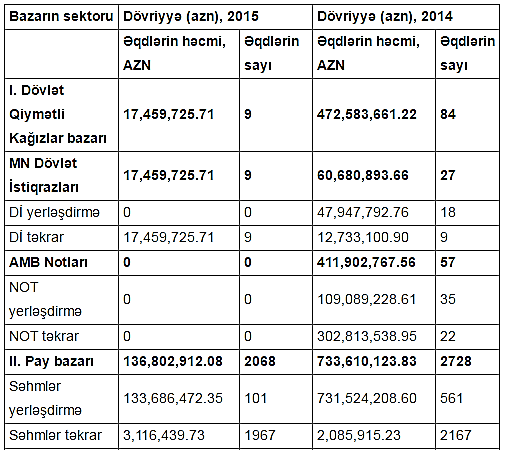 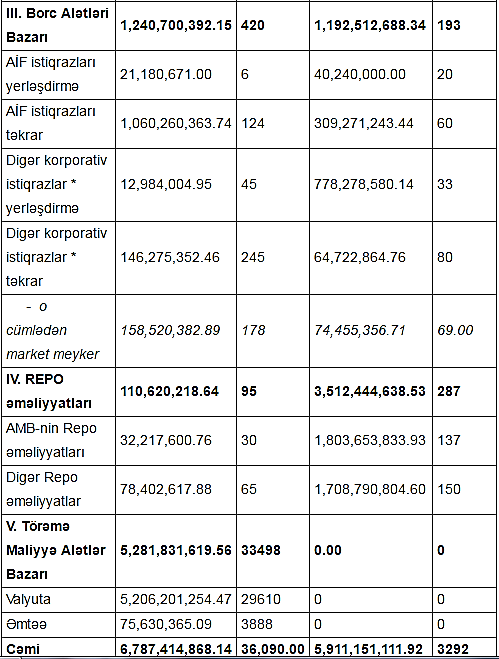 Mənbə: Dövlət Statistika KomitəsiAzərbaycanda bazar münasibətlərinin daha da genişləndirilməsi ilə əlaqədar olaraq müasir iqtisadi mühitə uyğun olan və həyata keçirilən iqtisadi siyasəti özündə əks etdirən real dövlət büdcəsinin tərtib edilməsi, onun icra edilməsi zamanı dövlət resurslarının səmərəli idarə edilməsinin təşkili ən zəruri həyati məsələlərə çevrilmişdir. Ölkəmizdə dövlətə məxsus olan maliyyə resurslarının vahid mərkəzdən idarəedilməsini təmin etmək, bu resurslarının daxil edilməsi və xərclənməsi üçün daha çevik nəzarət-yoxlama mexanizmini yaratmaq, dövlətin borclarının, zəmanətlərinin və alınmış kreditlərinin uçotunu yaxşılaşdırmaq və respublikamızda qiymətli kağızlar bazarının modelləşdirilməsini sürətləndirmək məqsədi ilə "Azərbaycan Respublikasında dövlət xəzinədarlığının yaradılması haqqında" Azərbaycan Respublikası Prezidentinin 1995-ci il 4 oktyabr tarixli nömrəli Fərmanı ilə Azərbaycan Respublikasının Maliyyə Nazirliyi yanında Baş Dövlət Xəzinədarlığı, Naxçıvan Muxtar Respublikasında, respublikanın şəhər və rayonlarında onun ərazi orqanları yaradılmışdır. Bildiyimiz kimi, respublikamızda Maliyyə Nazirliyi yanında Baş Dövlət Xəzinədarlığının yaradılması ilə əlaqədar olaraq ölkəmizin büdcəsinin, büdcədənkənar fondların, büdcədən maliyyələşən müəssisə və idarələrin resursları Baş Dövlət Xəzinədarlığının hesabında cəmləşdirilmişdir. Azərbaycan Respublikası Maliyyə Nazirliyi tərəfindən 1997-ci il 1 yanvar tarixindən Azərbaycan Respublikasında Xəzinədarlıq sisteminin I mərhələsinin tətbiq olunmasına başlanılmışdır. Qədimdən dövlət büdcəsinin icra edilməsi funksiyası ölkənin idarə edilməsinin ən önəmli elementi, sosial-iqtisadi hadisələrə təsir göstərilmənin ən vacib aləti hesab olunur. Bütün zamanlarda dövlət maliyyəsinin düzgün idarə edilməsi ən böyük problem və ölkənin inkişafına aktiv şəkildə təsir göstərən əsas amil kimi xüsusi bir əhəmiyyətə malikdir. Fərqli dövrlərdə büdcənin icrasının təsirini artırmaq və onun təşkil edilməsinin səmərəliliyini yüksəltmək üçün fərqli üsullardan istifadə olunsa da, dünya təcrübəsində dövlət maliyyəsi üzərində zəruri ilk nəzarətin və resurslardan effektiv istifadənin təşkil edilməsi uğrunda bütün inkişaf etmiş ölkələrdə alternativi olmayan icra mexanizminin – büdcənin kassa icrasının xəzinədarlıq vasitəsi ilə reallaşdırılmasının zəruriliyini təsdiq etmişdir. Xəzinədarlıq əksər ölkələrdə maliyyə ehtiyatlarını, maliyyənin mərkəzləşdirilmiş dövlət mənbələrini özündə cəmləşdirir. Xəzinədarlıq sistemi (Treasury system) – büdcənin icra edilməsi, maliyyə planlaşdırılması, kassa əməliyyatları, daxili və xarici dövlət borclarının idarəedilməsi, nağd dövriyyənin idarə olunması, maliyyə uçotu, daxili audit funksiyalarını icra edən bütün təşkilati qurumların məcmusudur. Adı çəkilən sistem idarəedici sistem olaraq çox mürəkkəb informasiya axınlarının idarə edilməsini həyata keçirir. Xəzinədarlıq hesabı açmaq hüququna malik olmasıhəmin sistemin ən mühüm xüsusiyyətidir. Ölkədə mövcud olan digər dövlət müəssisələrindən heç birinin göstərilən hüququ mövcud deyil. Xəzinədarlıq sisteminin yaradılması zamanı əsas məqsəd büdcə təşkilatlarının fərdi maliyyə hesablarına daimi nəzarəti həyata keçirməkdir. Belə halda artıq faktiki müşahidə olunan xərclənmə əksər hallarda büdcənin tərtib edilməsi zaman yaranmış problemlərlə əlaqədardır. Əksər hallarda artıq faktiki xərclənmə, həmçinin vəsaitlərin böyük həcmdə kəsirlə xərclənməsində büdcə və proqramların tərtib olunması zamanı bütün faktorların saf-çürük edilməsi ilə əlaqədardır. Şişirdilmiş büdcə və büdcə gəlirlərin real olmayan proqnozları icra olunma zamanı büdcəyə yenidən baxılmasına və "büdcənin dəfələrlə işlənilməsi" adlanan arzu olunmaz təcrübənin tətbiq edilməsinə gətirib çıxardır. Büdcənin təsdiq olunmasından sonra Maliyyə Nazirliyi büdcənin icra edilməsini onun tərtib olunması zaman özünün formalaşdırdığı xüsusi qiymətləndirmələrə əsasən reallaşdırır. Xəzinədarlıqda isə büdcənin icra edilməsini gəlirlərin səviyyəsi ilə müqayisə edilməklə birlikdə faktiki olaraq daxil olanların vəziyyətindən asılı olaraq dövlət büdcəsində nəzərdə tutulan resursların istifadə olunmasına icazə verilir. Nəticədə, resurslar Maliyyə Nazirliyi və xəzinədarlığın vasitəsilə müəyyən edilmiş prosedurlara uyğun olaraq büdcədən silinir. SSRİ dağıldıqdan sonra suveren respublikamızda büdcə vəsaitlərinin bank vasitəsilə uçota alınması ciddi şəkildə zəifləmişdir. Beləliklə, fəaliyyətdə olan maliyyə resurslarından istifadə olunması mexanizmi hazırki iqtisadi şəraitə çox az uyğunlaşır. Belə ki, bu mexanizm büdcənin ümumi şəffaflığını və büdcə resurslarının məqsədyönlü və rasional şəkildə istifadə edilməsinə səmərəli nəzarətin reallaşdırılmasını təmin etmirdi. Kassa xərclərinin ümumi həcminin müəyyənləşdirilməsinə və dövlət maliyyə ehtiyatlarının çatışmamazlığı şəraitində onlardan düzgün istifadə olunmasına imkan vermir və onların məqsədyönlü şəkildə istifadə edilməməsinə şərait yaradırdı. Xalqımızın ümummilli lideri H. Əliyevin respublikamızda hakimiyyətə gəlməsindən sonra ölkəmizin sosial-iqtisadi həyatının əksər sahələrində ümumi fəaliyyət mexanizmlərinin yaradılmasına, çox ciddi struktur dəyişikliklərin aparılmasına, dövlət idarəetməsini reallaşdırmaq üçün zəruri olan qanuni bazanın yaradılmasına başlandı və ümumilikdə hüquqi dövlətin təməli qoyuldu. Respublikamızın Prezidenti cənab İlham Əliyevin rəhbərliyi ilə son zamanlarda ölkəmizdə reallaşdırılmış uğurlu inkişaf strategiyasının nəticələrini nəzərə almaqla, növbəti illər üçün də davamlı iqtisadi artım yolunda kəmiyyət və keyfiyyət təminatını yaradır. Müstəqil Azərbaycan Respublikasının bazar iqtisadi sisteminə keçidi dövründə dövlətin üzərinə düşən funksıyaları daha ardıcıl olaraq və dayanıqlı yerinə yetirmək uğrunda iqtisadiyyatın bütün sferalarında olduğu kimi maliyyə sahəsində də əsas təsir alətlərindən geniş şəkildə istifadə edilməyə başlanıldı. Sərt formada tətbiq edilən monetar və fiskal siyasətin icrasında lazımi dövlət nəzarətinin təşkili öz bəhrəsini verdi və qeyd edilən dövrdə ölkəmizin iqtisadiyyatı üçün spesifik olan hiperinfilyasiya və istehsalın sabitlik vəziyyətini nisbətən yumşaltmaq, daha sonra isə tədricən aradan qaldırmaq mümkün olmuşdur. Respublikamızda çoxcəhətli iqtisadi islahatların və struktur dəyişikliyinin tədricən reallaşdırılması təmin edildi, milli iqtisadi sabitlik və yüksəliş əldə edildi. Ölkəmizdə əlverişli iqtisadi şəraitin formalaşmasına, iqtisadiyyatımıza böyük həcmdə xarici investisiyanın qoyulmasına və sahibkarlığın inkişafında canlanmaya şərait yarandı. O dövrlərdə dövlət sektorunda aparılan milli iqtisadi islahatlar maliyyə sahəsində də ciddi islahatların reallaşdırılmasını tələb edirdi. Bu da öz növbəsində iqtisadi bazar münasibətlərinin yaranması və formalaşması fonunda dövlətin iqtisadiyyata, ümumi iqtisadi sistemə əsas təsir mexanizmi olmaqla əsas maliyyə mənbəyi olaraq istifadə etdiyi dövlətin büdcə sisteminin təkmil formada təşkilini, səmərəli və tarazlaşdırılmış şəkildə büdcə-vergi siyasətinin hazırlanmasını daha da sürətləndirdi. Ölkəmizdə bazar münasibətlərinin sektorlarda gücləndirilməsi zərurəti ilə əlaqəli olaraq o dövrün iqtisadi mühitinə uyğun olaraq aparılan iqtisadi-siyasi həmlələri tamamlayan real dövlət büdcəsinin tərtib olunması, onun icra edilməsi zamanı dövlət resurslarının səmərəli idarə edilməsinin təşkil edilməsi ən zəruri lazımi məsələyə çevrilməyə başladı. Dünya təcrübəsi və respublikada maliyyə sisteminin mövcud vəziyyətdə bu məsələlərin tam şəkildə düzgün və beynəlxalq standartların tələblərinə uyğun həll olunması üçün müvafiq tədbirlərin reallaşdırılmasını və təcrübi olaraq alternativ olmayan təşkilati qərarların qəbulunu tələb edirdi. Belə qərarlardan birincisi olaraq Respublika Maliyyə Nazirliyinin nəzdində Dövlət Xəzinədarlığının yaradılmasını göstərmək olar. Respublikamızın Maliyyə Nazirliyinin Dövlət Xəzinədarlıq Agentliyinin fəaliyyət istiqamətləri aşağıdakılardır:• büdcə təşkilatlarının satın aldığı mallara, qəbul etdiyi iş və xidmətlərə görə qabaqcadan dövlət (büdcə) öhdəlikləri götürür və bu öhdəliklər çərçivəsində satınalmalardan yaranan kreditor borclarının ödənilməsini həyata keçirir; • dövlət büdcəsinin icrasını yerinə yetirməklə büdcə gəlirlərinin büdcəyə daxilolmasını və xərclərinin vahid büdcə təsnifatına uyğun olaraq ünvanlı istifadəsini təmin edir; • dövlət xəzinədarlığının inkişafını, vahid xəzinə hesabının idarə edilməsini və bu hesabdan vəsaitin silinməsinə sərəncam verilməsini təmin edir. Qrafik 2. 1. 2016-cı ilin mart-dekabr aylarında Bakı Fond Birjasında dövlət istiqrazları üzrə keçiriləcək hərracların cədvəli (mln. manatla)Azərbaycan respublikasında xəzinədarlıq sisteminin tətbiqi nəticəsində dövlət maliyyə resurslarından istifadə edilməsinin səmərəli üsullarının formalaşdırılması, adıçəkilən resursların birbaşa son təyinatına çatdırılması və onlarla bağlı əməliyyatların təkcə xəzinə hesabları vasitəsi ilə aparılması üçün qanuni baza yaradıldı. Dövlətimizə məxsus maliyyə resurslarının vahid bir mərkəzdən idarəedilməsinin təşkil olunması, dövlət xərclərinin, həmçinin büdcədənkənar fondlar vasitəsilə həyata keçirilən əməliyyatların büdcə vasitəsi ilə reallaşdırılması, dövlət daxili və xarici sərmayələrinin xəzinə nəzarətinə cəlb olunmasına başlanılmasına, öhdəlik xarakterini tətbiq edərək büdcə təşkilatları tərəfindən yeni borclanmanın qarşısının alınmasına və xərclərin icra edilməsinin maliyyə planlaşdırmalarının əsasında reallaşdırılmasına nail olunmuşdur. FƏSİL 3. DÖVLƏTİN DAXİLİ VƏ XARİCİ BORCLARININ İDARƏOLUNMASI PROBLEMLƏRİ. 3. 1. Dövlətin daxili və xarici borclarının idarə olunmasının təşkiliDövlətin borclanması və borcların idarə edilməsi də dövlət xərcləri və gəlirləri kimi onun maliyyə siyasətinin mühüm tərkib hissəsidir. Dövlət borclanmaya və borcların idarə edilməsinə başlayarkən bu vəsaiti ilə özünə gəlir əldə etmək məqsədini deyil, iqtisadi və sosial vəzifələri reallaşdırmaq istəyir. Əsasən , dövlət ən çox inflyasiya dövrlərində borclanır. Əsas məqsəd sərf ediləcək xərclərin təmin edilməsi deyil, iqtisadiyyatda pul kredit və valyuta sahəsindəki çətinlikləri aradan qaldırmaqdır. Bir çox iqtisadi anlayışlar kimidövlət borcunun idarə edilməsi anlayışı da müxtəlif müəlliflər tərəfindən fərqli cür izah olunur. Bu cəhət dövlət borcu münasibətlərinin daha genişvə dəyişkən xarakterindən irəli gəlir. Bir qrup mütəxəssislər dövlət borcunun idarə edilməsini borc öhdəliklərinin vaxtlı vaxtında və tam həcmdə yerinə yetirilməsi kimi qiymətləndirir. Digər bir qrup isə bu anlayışı vaxtı çatmış borcların ödənişinin təşkili kimi nəzərə çatdırır. Əslində isə dövlət borclarının idarə edilməsi daha geniş və dolğun anlayışdır. Hər şeydən öncə qeyd etmək lazımdır ki, bu anlayış dövlət borcu münasibətlərinin hər hansı bir fazasını deyil tam məcmusunu idarə edir. Borcun idarə olunmasının məqsədi tədiyyə balansı və ya dövlət büdcəsi ilə gələcəkdə problemlər yaratmadan xarici maliyyələşdirmədən əldə olunan imkanlardan istifadə şəraitinin yaradılmasından ibarətdir. Dövlət borcunun idarə olunmasi məsələsini nəzərdən keçirərkən bu konteksdə hədəflənən aşağıdakı dörd əsas məqsədi seçib ayırmaq lazımdır:Borcun məqsədli təyinatı strukturunun rasionallaşdırılması. Ölkə borcun məqəsdli bölüşdürülməsi üzrə effektiv siyasət yürütməlidir. Bu zaman vasaitlərin bu və ya digər sahələrə yönəldilməsinin vacibliyini və buna olan ehtiyacı dəqiq anlamaq, islahatlar və dəyişikliklər məsələsinin kəskin durduğu investisiyalaşdırma istiqamətlərini nəzərə almaq lazımdır. Eləcə də, həm qısamüddətli, həm də uzunmüddətli perspektivdə investisiyalaşdırmadan qaytarmanı hesaba almaq gərəkdir. Cəlb olunan borclanmaların ödənmələri müddətləri baxımından rasionallaşdırmalı. Burada rasional şəkildə onun zaman daxilində ödənməsi yükünü yerbəyer etmək lazımdır. Həm qısa müddətli həm də uzunmüddətli kreditlərin cəlb olunmasının xarici borca cari xidmətlə əlaqədar məsrəfi minimuma endirən dəqiq strategiyası formalaşdırılmalıdır. Qeyd etmək lazımdır ki, xarici borclanmanın yekun və mütləq məqsədi ölkədə ümumi makroiqtisadi vəziyyətin stabilləşdirilməsinin qalmasıdır. Məhz makroiqtisadi stabilləşdirmənin səviyyəsi son nəticədə cəlb olunmuş vəsaitlərin rasionallığınınvə effektivliyinin göstəricisi kimi çıxış edə bilər. Burada həmçinin xarici borcun dövlətlərin fiskal və pul siyasətləri ilə qarşılıqlı əlaqəsininin vacibliyini də vurğulamaq lazımdır. Bütövlükdə xarici borclanmalar dövlətin yürütdüyü vergi və pul siyasətinin əksinə getməməlidir. Cari xarici borca xidmət göstərilməsi prosesinin rasionallaşdırılması. Bir qayda olaraq, dövlət bir debitor kimi xarici borclar üzrə ödənişlərin azaldılmasında, yəni onlara xidmət göstərilməsinə çəkilən xərclərin azaldılmasında maraqlıdır. Cəlb olunan borclanmaların məbləğinin qaytarılmasının minimumaziyası məsələsi mürəkkəb olur və mahiyyət etibarilə yalnız borcun bir hissəsinin hesabdan silinməsi zamanı və ya ölkənin mübadilə kursu üzrə effektiv siyasət zamani mümkün ola bilər. Beləliklə, dövlət cəlb olunan borclar üzrə ilkin anlaşmadakı müvafiq qeydşərtlərə riayət etməlidir. Sadalanmış məqsədlərin reallaşdırılması dövlət üçün çox böyük aktuallıq kəsb etsə də qeyd etmək lazımdır ki, bu hədəflərə eyni vaxtda nail olmaq çox çətindir. Dövlətin xarici borcunun idarə olunmasıinzibati fəaliyyətin mürəkkəb, çoxtərfli və məsuliyyətli bir prosesdir, çünki hökümətin konkret xüsusiləşdirilmiş sahələrə cavabdehlik daşıyam müxtəlif həlqələrin qarşılıqlı əlaqəsini tələb edir. Cari il üçün dövlət büdcəsi haqqında Azərbaycan Respublikasının qanununda ölkənin sosial-iqtisadi inkişafını təminində iştirak edən dövlət proqramlarının qəbul olunması və həyata keçirilməsi ilə bağlı əlavə dotasiyalara tələbat və dövlət borcunun büdcədə olan digər kateqoriyalarla əlaqəsini göstərən göstəricilər (borcun mal və xidmətlərin ixracının həcminə nisbəti, borca xidmət xərclərinin büdcə xərclərinə nisbəti, borcun ümumi daxili məhsula nisbəti və s. ) nəzərə alınmaqla aşağıdakı amillər müəyyənləşdirilməyə çalışılır: bir büdcə ilində büdcəyə cəlb olunan daxili və xarici borcun yuxarı həddi (limiti); müxtəlif illərdə dövlət tərəfindən alınmış və hazırki büdcə ilinin sonuna qədər qaytarılma vacibliyi olan daxili və xarici borcun yuxarı həddi (limiti). Daxili və xarici borcun yuxarı həddi (limiti) istisnasız, dövlətin milli valyutası vasitəsilə müəyyən edilir. Dövlətin yeni borc öhdəliklərinə daxil olması dövlətin əvvəlki illərdən qalmış borcunun əsas məbləğinin qaytarılmasına yönəldildikdə, bu borcalma forması borcların yuxarı hədlərinə (limitlərinə) daxil olunmur. Dövlət borclarının yuxarı hədləri (limitləri) yalnız cari il üçün dövlət büdcəsi haqqında Azərbaycan Respublikasının qanunu üzərində müəyyən dəyişikliklər olunmaqla azaldıla və ya artırıla bilər. Dövlət borcunun planlaşdırılması dövlət borcu mexanizminin tərkib hissəsidir. Dövlət borcu mexanizminin planlaşdırılması onun digər elementləri olan dövlət borcu tənzimləyiciləri və qanunvericiliyi qədər mühüm əhəmiyyətə malikdir. Buna görə də planlaşdırma dövlət borcunun idarə edilməsinin mühüm funksiyası kimi qəbul edilir. Səmərəli planlaşdırma yolu ilə dövlət borclarının idarə edilməsi yalnız maliyyə sisteminin deyil, ümumilikdə ölkə iqtisadiyyatının təhlükəsizliyi deməkdir. Dövlət borcunun planlaşdırılması dövlət gəlirlərinin tarazlaşdırılmasının mühüm alətidir. Bunun vasitəsilə dövlət maliyyəsinin qarşılaşdığı vəsait qıtlığı aradan qaldırılır ki, bu da dövlətin öz funksiyalarının həyata keçirməsi üçün böyük əhəmiyyət daşıyır. Dövlət borcu proqramları maliyyə proqramlarının tərkib hissəsi kimi bir qrup makroiqtisadi məqsədlərin həyata keçirilməsinə yönəldilmiş hərtərəfli tədbirlər kompleksidir. Bİr qayda olaraq, dövlət borcu proqramlarında əks olunan tədbirlər bu və ya digər maliyyə münasibətlərində meydana çıxan pul vəsaiti ehtiyaclarının ödənilməsinə yönəldilir. Buradan aydın olur ki, dövlət borcu proqramları da digər maliyyə proqramları kimi məhz iqtisadi münasibətlər zamanı meydana çıxan qeyri-bərabərliyin aradan qaldırılmasına xidmət edir. “Dövlət borcu proqramı” termini daha çox Beynəlxalq Valyuta Fondunun, eləcə də, digər beynəlxalq maliyyə-kredit qurumlarının təqdim etdiyi maliyyə vəsaitlərindən istifadəni nəzərdə tutan tənzimləmə proqramları zamanı istifadə olunur. Lakin bu proqramlardan başqa hallarda da istifadə olunmaqdadır. Hər şeydən öncə, bu anlayış maliyyə – kredit, dövlət büdcəsi, valyuta siyasəti və s. sahələrdə meydana çıxan tədbirlərin vacibliyini əks etdirir. Dövlət borclarını	 idarə	 edilməsi sxemi aşağıdakı şəkildə təsvir olunmuşdur. Sxem 3. 1Dövlət borclarının idarə edilməsi sxemi70 il boyunca ölkəmiz SSRİ-nin tərkib hissəsi olduğuna görə, dövlət borcları da bütün makroiqtisadi maliyyə məsələləri kimi vahid bir mərkəzdən idarə olunmuşdur. Məhz bu səbəbdən də həmin dövr üçün respublikamızın iqtisadi həyatında dövlət borcunun planlaşdırılması və proqnozlaşdırma haqqında danışmaq düzgün olmazdı. 01 yanvar 2016-cı il tarixinə Azərbaycan Respublikasının xarici dövlət borcu 6, 894. 3 milyon ABŞ dolları (10, 751. 0 milyon manat), xarici dövlət borcunun Ümumi Daxili Məhsula (ÜDM) olan nisbəti 19. 8 faiz təşkil etmişdir. Borca hökumətin birbaşa öhdəlikləri və dövlət zəmanətilə cəlb edilmiş kreditlər üzrə şərti öhdəliklər daxil edilmişdir. Borc vəsaitlərinin 58, 6 faizi hesabat dövründən sonra 10 ilə qədər olan müddətdə, 32, 9 faizi 10 ildən 20 ilə qədər olan müddətdə, 8, 5 faizi isə 20 ildən yuxarı olan müddətdə kreditorlara qaytarılmalıdır. 01 yanvar 2016-cı il tarixi vəziyyətinə xarici dövlət borc üzrə alınan kreditlərin valyuta tərkibi aşağıdakı kimi olmuşdur: XBH (Beynəlxalq Valyuta Fondunun Xüsusi Borcalma Hüquqları) – 8, 8 faiz, valyutalar üzrə isə ABŞ dolları ilə – 66, 3 faiz, avro – 20, 4 faiz, yapon yeni – 2, 5 faiz, BƏƏ dirhəmi – 0, 8 faiz, İslam dinarı – 0, 6 faiz, Səudiyyə rialı – 0, 4 faiz, Küveyt dinarı – 0, 2 faiz. Əsasən Asiya İnkişaf Bankı, Avropa Yenidənqurma və İnkişaf Bankı,Dünya Bankı, Yaponiya Beynəlxalq Əməkdaşlıq Agentliyi, İslam İnkişaf Bankı və digər beynəlxalq maliyyə qurumlarından cəlb edilmiş vəsaitlər iqtisadi islahatlar proqramlarının dəstəklənməsi, infrastrukturun bərpası və yenidən qurulması, habelə yol tikintisi, regionların su təchizatının yaxşılaşdırılması, dəmir yolu nəqliyyatı xidmətlərinin təkmilləşdirilməsi, sənaye və s. sahələrə istifadə edilmişdir. İqtisadi və sosial məsələlərin həlli ilə bağlı müşavirədə ölkə Prezidenti cənab İlham Əliyev qeyd etmişdir ki, Azərbaycanda valyuta ehtiyatları qorunur. Xarici dövlət borcu çox aşağı, təxminən ÜDM-in 12 faizi səviyyəsindədir. Bu, dünya miqyasında ən yaxşı göstəricilərdən biridir: “Bütün bu amilləri, iqtisadi dayanıqlılığı və xarici borcumuzun aşağı səviyyədə olmasını nəzərə alaraq, hesab edirəm ki, biz xarici maliyyə bazarlarından lazım olan həcmdə valyuta resurslarını Azərbaycana cəlb edə bilərik. Bu məsələlərlə bağlı müvafiq tapşırıqlar verilmişdir. Hesab edirəm ki, tezliklə bu məsələyə də baxılmalıdır. Mən şəxsən heç vaxt tərəfdarı deyildim ki, Azərbaycanın xarici dövlət borcu artsın. Çünki həmişə istəyirdim ki, 10 faizi keçməsin. Ancaq indiki vəziyyətdə nəzərə alsaq ki, bizdə bu səviyyə cəmi 12 faizdir, bəzi inkişaf etmiş ölkələrdə 100 faizdir, 120 faizdir, 150 faizdir, yəni, çox az ölkə tapılar ki, orada xarici borc bizdəki səviyyədə olsun. Bunu nəzərə alaraq deyə bilərəm ki, xarici valyuta bazarlarından əlavə valyuta resurslarının cəlb edilməsi bizim üçün heç bir problem yaratmaz. Ona görə hesab edirəm ki, bu məsələ ilə bağlı addımlar atılmalıdır”. Xatırladım ki, Maliyyə Nazirliyinin məlumatına görə, ötən ilin 9 ayı ərzində Azərbaycan Respublikasının xarici dövlət borcu 2 milyard manat artaraq 7 milyard manata çatmışdır. Artıma səbəb əsasən 2015-ci ilin fevral ayında baş verən devalvasiya olmuşdur. Milli valyutanın dəyərini 34 faiz itirməsi xarici borcu manat ifadəsində kəskin artırmışdır. Artım həm də dollar ifadəsində baş vermişdir. Əsasən Dünya Bankı, Asiya İnkişaf Bankı, İslam İnkişaf Bankı, Avropa Yenidənqurma və İnkişaf Bankı, Yaponiya Beynəlxalq Əməkdaşlıq Agentliyi və digər beynəlxalq maliyyə qurumlarından cəlb edilən vəsaitlər iqtisadi islahatlar proqramlarının dəstəklənməsi, infrastrukturun bərpası və yenidən qurulması, habelə yol tikintisi, regionların su təchizatının yaxşılaşdırılması, dəmir yolu nəqliyyatı xidmətlərinin təkmilləşdirilməsi, sənaye və s. sahələrə yönəldilmişdir. Buradan göründüyü kimi, Azərbaycanın xarici dövlət borcunun real səviyyəsi qənaətbəxş həddədir. Düzdür, manatın dəyərinin dollara görə ucuzlaşması onun və xarici dövlət borcunun ümumi daxili məhsulda payı 8 faizdən 12 faizə yüksəlmişdir. Amma bu borcun səviyyəsinin artması hesabına deyil, manatın dəyərinin dollara görə ucuzlaşması nəticəsində baş vermişdir. Real olaraq Azərbaycanın xarici dövlət borcunun səviyyəsi olduqca qənaətbəxş həddədir. Ümumilikdə isə xarici dövlət borcunun ümumi daxili məhsula görə nisbəti 30 faizdənyuxarı təşkil etdikdə bu artıq təhlükəli hesab olunur. Azərbaycanda isə buna hələ çox var. Sözügedən müşavirədən ötən bir neçə gün ərzində artıq bu istiqamətdə işlərə başlanılmışdır. Məsələn, İqtisadiyyat Nazirliyində Azərbaycan və Dünya Bankı arasında əlaqələrin mövcud vəziyyəti və əməkdaşlığın inkişaf perspektivləri, eləcə də dünya iqtisadiyyatındakı qeyrisabitlik və neqativ tendensiyaların Azərbaycan iqtisadiyyatına mümkün təsirləri, hökumətin gördüyü tədbirlərə dair müzakirələr aparılmışdır. Həmin müzakirələrdə bildirilmişdir ki, son illər ərzində ölkə iqtisadiyyatının neftdən asılılığının azaldılması, iqtisadiyyatın şaxələndirilməsi, biznes mühitinin yaxşılaşdırılması, qeyrineft sektorunun, ölkə regionlarının inkişafı prioritet istiqamətlər kimi müəyyənləşdirilmiş və bu istiqamətlərdə bir sıra məqsədyönlü tədbirlər həyata keçirilmişdir. Bu tədbirlər ölkəmizdə makroiqtisadi vəziyyətin sabitliyini, sosial və infrastruktur layihələrinin uğurla reallaşdırılmasını, ölkə iqtisadiyyatının inkişafını, eləcə də Azərbaycan iqtisadiyyatının xarici təsirlərə dayanıqlılığını şərtləndirmiş, ölkəmiz ciddi iqtisadi uğurlar qazanmışdır. Bu prioritetlərin nə qədər doğru olduğunu hazırkı mürəkkəb dövr bir daha təsdiq edir. Yeri gəlmişkən, diqqəti Dünya Bankının region üzrə proqram rəhbəri Raşmi Şankarın fikirlərinə yönəltmək istərdim. O, Azərbaycan iqtisadiyyatının dayanıqlı inkişafını qeyd edərək, mürəkkəb iqtisadi şəraitdə Azərbaycanın hazırlıqlı və tədbirli olmasını xüsusi vurğulamışdır. Əhalinin sosial müdafiəsi, əmanətlərin qorunması, kapital axınının qarşısının alınması vəiqtisadi şaxələndirmənin sürətləndirilməsi üzrə qısa müddətdə lazımi tədbirlərin görülməsini yüksək qiymətləndirmişdir. Dünya Bankının nümayəndəsiyeni iqtisadi şəraitin ölkə iqtisadiyyatının strukturunun təkmilləşdırılməsinə, rəqabət qabiliyyətinin və ixracın artırılmasına yeni imkanlar yaratdığını bildirmişdir. Hazırda Dünya Bankı respublikamızda biznes mühitinin daha da yaxşılaşdırılması sahəsində Azərbaycanla əməkdaşlığın genişləndirilməsi imkanlarını araşdırır. Əgər klassik siyasi iqtisad məktəbi dövlət borcunu hökmən ödənilməli olan müvəqqəti hal kimi nəzərdən keçirirdisə, C. Keynsin dövründən bəri onu ziyanlı bir şey kimi qəbul etməməyə və ağıllı iqtisadi siyasət elementi qismində qəbul etməyə başladılar. Aydındır ki, dövlət münasib və ağlabatan şərtlərlə borc götürə bilər və götürməlidir də. Normal borc kreditorlar tərəfindən dövlətə real etimadın sübutudur. Praktiki olaraq səmərəli inkişaf edən, stabil iqtisadiyyat zamanı xarici dövlət borcu cəmiyyətin inkişafı və həyat fəaliyyəti üçün əsas problem deyil. Bu mənada Azərbaycanın son illərin sınağından keçmiş iqtisadi siyasəti nəticəsində böyük qızıl valyuta ehtiyatlarını toplaması aşkar nümunədir. Belə ki, 2013cü ilin ortalarına olan məlumata görə, ölkənin strateji valyuta ehtiyatları 47, 7 mlrd dollar təşkil edib. Bu məbləğ məhsul və xidmətlərin üçillik idxalına kifayət edər. Eyni zamanda, strateji valyuta ehtiyatları səkkiz dəfə ölkənin xarici borcunu üstələyir. Lakin milli iqtisadiyyatın uğurlu inkişafı və böyük qızıl valyuta ehtiyatlarına baxmayaraq, Azərbaycan dünyanın digər ölkələri kimi xaricdən dövlət borcu alır. 2013-cü ilin əvvəlinə ölkənin xarici dövlət borcunun həcmi 5, 7 mlrd dollar təşkil edir. Xarici bocr aşağıdakı valyutalarda təqdim olunub: ABŞ dolları, avro, SDR (xüsusi borcalma hüquqları"Special Drawing Rights"), yapon ieni və s. Faizlər isə bu kreditlərin bağlanma dövründənasılıdır: 5 ildən 10 ilə qədər6, 8%; 10 ildən 20 ilə qədər46, 3%; 20 ildən artıq46, 9%. Xarici kreditlər əsasən infrastruktur layihələri (yolların tikilməsi, su təchizatı), elektrik enerjisi, meliorasiya, irriqasiya və s. sahələrdə istifadə olunur. 2012ci ildə xarici dövlət borcuna xidmət göstərilməsi ilə bağlı xərclər 427. 7 mln dollar təşkil edib. 2012-ci ildə Azərbaycan dövlət zəmanəti ilə dünya maliyyə təşkilatları ilə ümumi dəyəri 1405, 72 mln dollar olan 8 kredit razılaşması imzalayıb:Dünya Bankı (1 kredit)30 mln dollar;Asiya İnkişaf Bankı (2 kredit)500 mln dollar;İslam İnkişaf Bankı (1 kredit)200, 05 mln dollar;Almaniya İnkişaf Bankı, KfW (3 kredit)135, 46 mln dollar;Çexiyanın banklar konsorsiumu (1 kredit)540, 21 mln dollar. Xarici dövlət borcunun həcmi dövlətin iqtisadi təhlükəsizliyinə nə dərəcədə mənfi təsir göstərə bilər? Onun ölçülməsi üçün hansı mütləq və nisbi göstəricilər var və bu sahədə beynəlxalq təcrübə necədir?Avropa Birliyində qəbul olunmuş Maastrixt strandartına görə, borc yükü əmsalının ÜDM-in 60%-ni ötməməsi tövsiyə olunur. Bu göstəricinin ixraca nisbəti isə 200% təşkil edir. Ölkəninxarici borca xidmət üçün yönəltdiyivəsaitin ixracda payına gəldikdə isə burda dəqiq bir meyar mövcud deyil, lakin hesab olunur ki, bu, 15-20%-i üstələməməlidir. Azərbaycanda 2014-cü ilin nəticələrinə əsasən, xarici borcun ümumi məbləğinin ÜDM-ə olan nisbəti 8, 3% təşkil edir, yəni mümkün olan son göstəricidən 7 dəfə az. Xarici borcun ümumi məbləğinin mallar və xidmətlərin ixracına olan nisbəti isə 23, 8%dır: son həddən 8 dəfədən də az; borcaxidmət göstərilməsinə dair xərclərin ixraca nisbəti1, 8%-dir: son həddən qiymətdən 11 dəfə azdır. Ölkədə adambaşına düşən xarici borca gəldikdə, bu, 610, 1 dollar təşkil edir. Azərbaycanın xarici borcunun xarici borcun ÜDM və ixracda payının dinamikasının təhlili bu göstəricilərin kifayət qədər stabil olduğunu sübut edir. Xarici dövlət borcunun ÜDM-də payı ən yüksək həddinə 2001-2003-cü illərdə çatmışdı, həmin illər ölkə infrastrukturunun yenidən qurulmasına kreditlər cəlb edilirdi, böyük neft gəlirləri isə hələ Azərbaycana daxil olmurdu. Bundan sonra bu göstərici düşməyə və 79% arasında qərarlaşmağa başladı. Həmin dövrdə xarici dövlət borcunun ixracda payı ən yüksək həddə idi ki, bu da karbohidrogen ixracının artımından sonra 20-23%-ə qədər azaldı. Beləliklə, biz görürük ki, ölkənin xarici borcu üzrə göstəricilər Maastrixt standartının son həddilə müqayisədə çox qənaətbəxşdir. Bu fakt dövlətin xarici borc almasına dair ehtiyatlısiyasətindənxəbər verir. Qeyd etmək lazımdır ki, bu gün xarici borcların cəlb olunması təcrübəsi beynəlxalq ictimaiyyət tərəfindən anlayışla qarşılanır və demək olar ki, istənilən inkişaf edən ölkənin xarici kreditorlara borcu var. Ölkə iqtisadiyyatının kreditləşdirilməsi, islahatların həyata keçirilməsi və istehsalın təkmilləşdirilməsi məqsədilə dünyada bir sıra beynəlxalq təşkilatlar fəaliyyət göstərir:Beynəlxalq Valyuta Fondu, Dünya Bankı və s. Lakin qeyd etmək lazımdır ki, problemin məğzi heç də xarici dövlət borcunun ÜDM-ə olan nisbətinin balanslaşdırılmasının zəruriliyindən ibarət deyil. Müəyyən sərhədlər var ki, onları ağıllı borclanma çərçivələri adlandırmaq olar. Əgər ölkə bu hədləri aşırsa, onun kreditorlardan asılı vəziyyətə düşmək ehtimalı artır. Bu vəziyyət son dərəcə təhlükəlidir. Bu yerdə britaniyalı yazıçı, Nobel mükafatı laureatı Bernard Şounun sözlərini xatırlamamaq olmur: "Borclar istənilən başqa bir tələyə bənzəyir: onlara düşmək olduqca asandır, lakin çıxmaq son dərəcə çətindir". Son 34 ildə maliyyə-iqtisadi böhran, dünya valyutalarının kurslarının qeyristabilliyi, enerji daşıyıcılarının qiymətlərinin tərəddüdü kimi dünya iqtisadiyyatında yer alan hadisələr Azərbaycan hökuməti qarşısında xarici borcların idarə olunmasının effektivliyinin yüksəldilməsi məsələsini qoyur. Məlum olduğu kimi, valyuta daxilolmalarının böyük hissəsini Azərbaycan enerji resurslarının ixracından əldə edir və neftin ixracından gələn gəlirin azalması ölkə hökumətinin xarici borc cəlb etməsinin səbəblərindən biri ola bilər. Lakin dünya maliyyəiqtisadi sisteminin qeyri-sabitliyişəraitində xarici borc almaq əhəmiyyətli dərəcədə çətinləşir. Bu, xarici borcların cəlb olunması sahəsində araşdırmaların aparılmasını, artıq cəlb olunmuş vəsaitlərin istifadəsinin effektivliyinin qiymətləndirmə üsullarının hazırlanması, eləcə də kreditlərin verilməsi şərtlərinin rasional qiymətləndirilməsi mühümlüyünü və zərurətini şərtləndirir. Deyilənlərə sübut olaraq, Azərbaycan Prezidenti İlham Əliyevin Nazirlər Kabinetinin 2014-cü ilin doqquz ayının sosial-iqtisadi inkişafının yekunlarına və qarşıda duran vəzifələrə həsr olunan iclasındakı sözlərini misal gətirmək istərdim: "Bu gün Azərbaycana istənilən həcmdə xarici maliyyə resurslarını cəlb etmək üçün heç bir problem yoxdur. Sadəcə olaraq biz xarici dövlət borcunu artırmamaq üçün bu sahədə də çox konservativ siyasət aparırıq və bu gün Azərbaycan dünya miqyasında bu göstəriciyə görə də ən qabaqcıl yerlərdədir. 2014-cü ilin son rübündə Azərbaycan Respublikasının prezidenti İlham Əliyevin sərəncamı ilə 2015-ci il üçün dövlətimizin daxili dövlət borcunun pik həddinin 3 milyard manatadək yüksəldilməsini nəzərdə tutan "Azərbaycan Respublikasının 2015-ci il dövlət büdcəsi haqqında" Azərbaycan Respublikası Qanununda dəyişikliklər təsdiq edilib. Adı çəkilən dəyişikliklərə görə, Azərbaycan prezidentinin 15 iyul və 7 avqust 2015-ci il tarixli fərmanlarının icra edilməsi çərçivəsində bir sıra dövlət layihələrinin maliyyələşdirilməsi məqsədilə daxili dövlət borcunun həddi 1, 5 milyard manatdan 4, 5 milyard manatadək artırılıb. Əgər bu belədirsə, ölkəmizin daxili dövlət borcunun artması nədir, nələr vəd edir? Borcun artımı iqtisadiyyatın inkişafından xəbər verir, yoxsa tam tərsinə, geriləmədən?İqtisadi nəzəriyyə ilə	tam	tanış	olmayanlara görə "dövlət borcunun artırılması" ifadəsi neqativ, mənfi mənalı ifadə olaraq qəbul edilir. Bu ona görə belədir ki, hər bir fərd öz şəxsində borcun artması halını pis hadisə kimi qəbul edir. Heçkim bir çox şəxsə, müəssisəyə və ya quruma borcunun olmasını və bu borcun gündən-günə artmasını arzulamaz. O cümlədən, dövlətin özünün də xarici qurumlara, təşkilatlara, dövlətlərə, həmçinin ölkədaxili qurum və təşkilatlara borcunun olması dövlət üçün arzuolunmaz haldır. Ancaq müasir dövr üçün bu qaçılmaz bir gerçəklik olduğundan bu halın optimal formada saxlanılması və idarəsi prioritet olaraq qəbul edilir. Onu da qeyd edək ki, dövlət borclandığı beynəlxalq qurum və təşkilatlara, ölkələrə borc ödəyərkən üstəlik faizi də ödəyir. Əlbəttə ki, faizlərin ödənilməsinə sərf olunan məbləğ ölkənin sosial sahələrindən tutmuş müdafiə sahəsinə qədər bütün sahələrə ayrıla biləcək əlavə məbləğ olaraq düşünülərsə, dövlətin borc götürməsi o qədər də mənfəət gətirən proses kimi görünmür. Xarici dövlət borcunun ümumi dünya üzrə məbləğinin böyük bir hissəsinin inkişaf etməkdə olan və yaxud yoxsul ölkələrin üzərinə düşməsi daha məntiqə uyğun olduğu halda, hal-hazırda xarici dövlət borcunun məbləğ olaraq ən böyük hissələri ABŞ, Yaponiya, Böyük Britaniya və Fransanın payına düşür. Məhz adı çəkilən ölkələrin xarici borclarının ümumicəmi on trilyonlarla dollara çatıb. Başqa önəmli bir faktor da xarici borc və ölkənin daxili məhsulunun cəmi arasında olan əlaqədir. Bu əlaqənin xarakterini, dərəcəsini müəyyənləşdirməklə biz ölkənin iqtisadi vəziyyəti, borclanma dərəcəsi haqqında ilkin baza məlumatlarını əldə etmiş olarıq. Burda əsas məsələ ÜDM və dövlət borcu arasında olan nisbətin müəyyən edilməsidir. Dövlət borcu ÜDM-ə nisbəti zamanı borcun aşağı səviyyədə olduğu təyin olunarsa, deməli, ölkənin həm siyasi, həm sosial, həm də iqtisadi vəziyyəti stabildir, bahalaşma və inflyasiya prosesləri çoxləng şəkildə gedir. Bunun əksi isə, yəni dövlət borcu ÜDM-ə nisbətdə nə qədər çox olarsa, o zaman həmin ölkədə inflyasiyanın, bahalaşmanın sürəti böyükdür, iqtisadi stabillik bərqərar olunmayıb, maliyyə ehtiyatları azalmağa doğru gedir. Bu da, əlbəttə ki, ölkə vətəndaşlarının vəziyyətlərinin ağırlaşması deməkdir. Daxili dövlət borcu (Internal National Debt) müəssisələr, şirkətlər və vətəndaşların maliyyə vəsaitlərinin dövlət proqramları və sifarişlərinin həyata keçirilməsi üçün cəlb olunması nəticəsində, habelə qiymətli kağızlar, istiqrazlar və digər dövlət qiymətli kağızlarının dövriyyəyə buraxılması, habelə əhalinin, yəni fiziki şəxslərin dövlət banklarında olan borcunun toplam məbləğidir. 
Azərbaycanın da daxili borcunun artmasında, daha doğrusu, artırılmasında problem yoxdur. Əksinə, bu qərar iqtisadiyyatın qeyrineft sektorunun inkişafı, ixracatda xammal və təbii resursların ümumi payının azaldılması, müasir texnologiyaların tətbiqi və çalışanların peşə qabiliyyətinin artırılması vasitəsilə istehsalın artırılması, mal və məhsulların rəqabət qabiliyyətinin gücləndəndirilməsidir. Cədvəl 3. 1Ümumi Daxili Məhsulun və adambaşına ÜDM-in artım nisbətiMənbə: Maliyyə Nazirliyinin rəsmi internet saytıEyni zamanda belə borc artımı kiçik və orta sahibkarlığın inkişafına təkan verir, dövlət və kommersiya banklarının vətəndaşlarla şirkətlərə daha kiçik faizlərlə (buraya bilavasitə "effektiv faiz stavkası" deyilən anlam daxildir ki, o da verilən kreditə görə bütün faizlərin, habelə ilkin komissiya ödənişinin cəmi deməkdir) kreditlər ayırmasına şərait yaradır. Daxili dövlət borcunun məbləğinin 3 milyard manatadək artırılması həm də dövlət proqram və layihələrinin maliyyələşdirilməsi üçündür. Həmin layihələrsə iş yerləri, on minlərlə işçinin stabil və normal maaş alması deməkdir ki, bu da yüz minlərlə vətəndaşın rifahının təminatı məqsədini güdən qərardır. Postsovet məkanındakı ölkələrin tam əksəriyyətindən fərqli olaraq Azərbaycanda daxili dövlət borcu iqtisadi inkişafın stimullaşdırılmasına yönəlmiş addımdır. Təbii, bu qərara qlobal bazarlarda xam neft və təbii qazın ucuzlaşması, habelə dünya miqyasında davam edən, səngimək bilməyən iqtisadimaliyyə böhranının da təsiri var. Böhranın və ucuzlaşmanın Azərabaycandan yan keçdiyini, iqtisadiyyata, hər birimizin həyatına birbaşa təsir etmədiyini iddia etmək dürüst olmazdı. Xeyr, təsir var və bunun olmaması da sadəcə, mümkün deyil. Problem neftin ucuzlaşması və ya xammalın alış qiymətlərinin aşağı düşməsi yox, bu çətinliklərin qeyri-adekvat dəyərləndirilməsidir ki, bəhs etdiyimiz vəziyyəti büdcəsinin gəlirlər hissəsinin əksəriyyətini neft və qaz satışlarından əldə edilən gəlirlər hesabına formalaşdıran dövlətlərdə görürük. Həmin ölkələr hələ də "neft erası"nın bitmədiyini düşünür, illüziyalardan əl çəkmirlər. Səudiyyə Ərəbistanından tutmuş, Venesuela və Nigerədək neft ixrac edən ölkələr hasilatı aşağı salmır, mümkün qədər çox neft satmaqla ucuzlaşmış "qara qızıl"ın ağır fəsadlarını azaltmağa can atırlar. Həmin ölkələr dövlət xərclərini azaltmır, ekstensiv idarəetmədən intensiv iqtisadi modelə keçmir, korrupsiya və rüşvətxorluqla sərt mübarizə aparmır, sosial proqramlara ayırdıqları külli miqdarda vəsaiti kiçiltməyi ağıllarına da gətirmir, üstəlik populist siyasətlər yürüdür, vətəndaşlara "narahat olmayın, hər şey nəzarət altındadır" vədləri verirlər. Azərbaycanda tam fərqli mənzərədir. Prezident İlham Əliyev ölkə iqtisadiyyatında postneft dönəminin başladığını bəyan edib. Bu isə ən son texnologiyalardan istifadə olunmaq şərtilə yerli istehsalın gücləndirilməsi, qeyrineft sektorunun inkişafı üçün hər cür şəraitin yaradılması, sahibkarlığa maksimum dəstəyin verilməsi, sənayedə innovasiyaların tətbiqinin miqyasının böyüdülməsi, hər manatdan mümkün qədər effektiv istifadə praktikasının həyata keçirilməsi deməkdir. Rotşildlər demişkən, pul qazanmaq çətin deyil, çətin həmin pulları məntiqlə xərcləməkdir. Azərbaycanda da ölkə iqtisadiyyatının inkişafını sürətləndirmək və resessiyanın, durğunluğun qarşısını almaq üçün daxili dövlət borcunun məbləği artırılıb. Ümumiyyətlə, dövlət borcunun əsasını faiz ödənişləri ilə bağlı xərclər təşkil edir. Belə ödənişlərin ümumdaxili məhsula olan müqayisə səviyyəsi kritik həddə çatanda ölkədə iqtisadi inkişaf dayanır. Ekspertlərin fikrincə, postsovet ölkələri üçün kritik hədd borc səviyyəsinin ÜDM-dən 2 dəfə artıq olmasıdır. Azərbaycanda isə belə müqayisəli səviyyə qonşu dövlətlər, hətta Türkiyə, İran, Baltikyanı dövlətlərə nisbətən çox aşağıdır. 
Göründüyü kimi, daxili dövlət borcunun yuxarı həddinin artırılması orta perspektivdə ölkə iqtisadiyyatının inkişafını stimullaşdırmaq üçün yaxşı imkandır. 
Üstəlik, bu qərar manatın sabit dövrə valyutalarla müqayisədə kursunun aşağı düşməsinin qarşıını alınmasına yönəlmiş tədbirlər planının bir hissəsi də sayıla bilər. İndi əsas məsələ dövlət qurumlarının büdcədən ayrılan vəsaitdən effektiv istifadə etmələridir. Bunun üçünsə xərclərə nəzarət gücləndirilməli, antikorrupsiya tədbirləri sərtləşdirilməli, hər manat kontrol altında saxlanmalıdır. Azərbaycan hakimiyyəti bu yolu seçib. Normal, təqdir olunası və optimal seçimdirDövlət uzunmüddətli borclar almaq üçün uzunmüddətli borc vəsaitləri (dövlət istiqrazları) buraxır. Uzunmüddətli dövlət borcları qaytarılma müddəti dəqiq göstərilən və davamlı borclara ayrılır. Uzun illər ərzində Azərbaycan SSRİ dövlətçiliyinin tərkib hissəsi olduğuna görə bütün makroiqtisadi maliyyə məsələləri kimi dövlət borcları da vahid mərkəzdən idarə edilmişdir. Buna görə də həmin şəraitdı Azərbaycanda müstəqil şəkildə dövlət borcunun planlaşdırılması haqqında danışmaq qeyri-mümkündür. 3. 2. Dövlət borclarının idarə olunmasının təkmilləşdirilməsiistiqamətləriHər bir ölkənin milli iqtisadi sistemində makroiqtisadi tarazlığın təmin olunması yönündə dövlət rəhbərliyinin reallaşdırdığı iqtisadi və sosial siyasətin çox vacib istiqamətlərindən, bəlkə də, birincisi xarici və daxili borc siyasətidir. Borcun idarəedilməsi ilə bağlı olaraq həyata keçirilən siyasi addımlar iki yöndə işlənməlidir: birinci əsas istiqamət ölkənin iqtisadi inkişafının maliyyələşdirilməsinə istifadə olunacaq maliyyə mənbələrinin axtarılıb tapılması, resursların milli iqtisadi sistemə, milli iqtisadi sistemin dirçəldilməsinə yönəldilməsi və onlardan istifadə olunmasının dəqiq və konkret mənada prioritetlərinin müəyyənləşdirilməsidir. İkinci növbədə təyin edilən istiqamət isə alınan xarici borc resurslarının qaytarılmasının təminidir. Burada həmçinin borcun əsas məbləğinin və həmin məbləğlə bağlı olaraq faizlərin qaytarılmasının araşdırılması və proqnozlaşdırılması həyata keçirilir. Həmçinin, hər iki istiqamət sıx qarşılıqlı əlaqədə olmaqla, biri-birini tamamlamaqdadır. Hər hansı bir nəzərdə tutulan prioritet üzrə səmərəli, təkmilləşdirilmiş siyasətin həyata keçirilməsi ilə birlikdə digər istiqamətdə olan fəaliyyət də stimullaşır. Əks halda belə bir stimuldan danışmaq çətin olardı. Müxtəlif mənbələrdən maliyyə resurslarının cəlb olunması, onların istifadəsi və xarici borcun qaytarılmasında əsas meyar ölkə iqtisadiyyatının inkişafının səviyyəsi və ümumi inkişaf perspektivlərindən asılıdır. Bu proses birbaşa təkcə istehsalın artırılması və intensivləşməsi yönündə deyil, həmçinin sənayenin strukturunda mühüm dəyişikliklər proqnozlaşdıran sahələrin inkişafını, ümumilikdə iqtisadi sistemin bütün sektorlarda inkişafını, kompleks iqtisadiyyatın inkişafı və milli iqtisadi sistemin dünya iqtisadi sisteminə olan inteqrasiyası zərurətini həyyata keçirir. Məhz buna görə də ölkənin milli iqtisadiyyatının kompleks inkişaf strategiyası kontekstində borc məsələlərində  yaranan problemlərin həlli, həmçinin borc siyasətinin işlənməsi vacib əhəmiyyət kəsb edir. Göstərilən istiqamətdə əsas prioritet istiqamət kimi milli iqtisadi sistemdə güclü istehsal potensialının formalaşdırılmasını və istehsal bazasının yaradılmasını göstərmək olar. Bunun əsas məqsədlərindən biri də ümumi daxili tələbatın ölkədə istehsal olunan məhsullar hesabına təmin olunması və idxal məhsullarından  asılılığın aradan qaldırılmasıdır. Amma perspektiv olaraq ixrac yönümlü sənaye sahələrinin inkişaf etdirilməsi qarşıya məqsəd olaraq qoyulmalıdır. Keçid iqtisadiyyatında olan ölkələr üçün borc siyasətinin əsas məqsədləri sırasında iqtisadi sisteminin bir çox sferalarının yenidən qurulması, həmin sahələrdə elmtutumlu məhsul istehsalı istiqamətində təkmilləşdirilməsinə xüsusən nəzarət edilməlidir. Yenitipli müəssisələrin yaradılması ilə birlikdə, mövcud olan müəssisələrin təkmilləşdirilməklə, onların ixrac potensiallarının yüksəldilməsi önəmli əhəmiyyətə malikdir. Əlbəttə, göstərilən istiqamətdə fəaliyyətin həyata keçirilməsi xammal ixrac edən ölkələrin, həmçinin neft və qaz ixracı ilə məşğul olan ölkələrin ixrac yönündə olan potensialını dünya bazarındakı rəqabətdən, xüsusən də qlobal qiymətlərdən asılılığını aradan qaldırmaqla özünü göstərir. Digər bir tərəfdən isə ölkə xəzinəsinə olan valyuta daxil olmaları üçün daha da etibarlı baza təmin olunmuş olar, bu da öz növbəsində ölkənin dünya bazarlarında qiymətli əmtəələrin istehsalçı və ixracatçısı olaraq rolunu artırar. Söz yox ki, inkişaf prioritetlərinin bu istiqamətdə davamı ölkənin borc yükünün aşağı səviyyələrə enməsinə, onun xarici və daxili borclarını geriyə qaytarma gücünün olmasına imkan yaradır, həmçinin borclu ölkənin beynəlxalq iqtisadiyyatda daha sağlam iqtisadi-maliyyə münasibətlərini qurmasına, adıçəkilən münasibətlər kontekstində öz prioritetlərini təmin edə bilməsinə imkan verir. Göstərilən formada olan inkişaf modelinin seçilməsi həm sərmayələr, həm də borc resursları formasında ölkə ərazisinə maliyyə axınlarının cəlb olunmasına köməklik göstərir. Bəzi məsələlərdə ölkənin milli valyuta kursunun idarəolunması problemi yuxarıda danışdığımız göstəricilərə öz təsir qüvvəsini göstərir. Yerli istehsalın rəqabət qabiliyyətinin, həmçinin ölkənin ixrac potensialının bərpası və inkişaf etdirilməsi üçün milli valyutanm aşağı kursda qalması təmin olunur. Ölkənin milli valyutasının kursunun aşağı salınması və həmin həddə saxlanılması hal-hazırda respublikamızda aparılan maliyyə yönümlü siyasəti olaraq idxal imkanlarının artımına mənfi təsir göstərir və ixraca yüksəlməsinə şərait yaradır və ixracın fıziki həcmi ümumi şəkildə artım tempi göstərir. Amma burada diqqət etmək lazımdır ki, sənayeyə, yəni xammal sferalarına sərmayə axını üstünlük qurmasın. Çünki bu, axırda adıçəkilən sahələrin səmərəli istifadə edilməsinə mane olmaqla, həmçinin ölkənin xammal ixrac asılılığını artırmağa davam edəcək. Məhz buna görə bəzi anlarda milli valyutanm dəyərdən düşməsi, kursun aşağıya meyl etməsi iqtisadi sistemdə yenidənqurma, modelləşdirmə və müasirləşdirmənin reallaşdırılmasına stimulu azaltmaqdadır. Amma fıkrimizcə, iqtisadiyyatın strukturunun yeni formatda qurulması, təkmilləşdirilməsi həmçinin ölkənin borc yükünün aşağıya endirilməsinə, ölkədə ixracdan əldə olunan valyuta ehtiyatlarından səmərəli istifadəyə, milli iqtisadi sistemin effektiv inkişaf etməsinə imkan verir. Beləliklə, xarici və daxili borcun idarəedilməsi ilə bağlı olaraq aparılan siyasət iqtisadi artımın stimulaşdırılması yönündə siyasətin məqsədləri ilə sıx şəkildə münasibətdə olmalıdır. Nəticə olaraq o fikrə gəlirik ki, hər iki istiqamət biri-birinə xidmətlərini göstərməli biri-birini tamamlamalıdır. Müasir dövrdə sürətli inkişaf istiqaməti seçmiş ölkəmizdə də beynəlxalq iqtisadiyyata inteqrasiya halında iqtisadi strukturun yenidənqurulması, müasirləşməsi yönündə xeyli işlər görülmüşdür. Bununla bağlı olaraq istər təcrübi sferada, istərsə də qanuni bazanın formalaşmasında və təkmilləşməsində ardıcıl, qətiyyətli addımlar atılmağa davam edilməkdədir. Fikrimizcə, dövlətin xarici borcla münasibətində siyasətində əsas diqqət edilməsi lazım olan problemlərdən biri də yeni xarici borc vəsaitlərinin cəlb edilməsi üçün müddətin düzgün seçilməsidir. Bu məsələ borcların qaytarılması üzrə fəaliyyətlə uzlaşdırılmalıdır. Bunun üçün hər il yeni cəlb edilən borc vəsaitlərinin, kreditlərin həcmi borcun qaytarılan həcminə yaxın olmalıdır. Bu qanunauyğunluğun gözlənilməsi hər il xarici borcun həcmində artımın müşahidə olunmasının müəyyən mənada qarşısını ala bilər, dövlətin büdcəsi üçün, həmçinin gələcək nəsillərimiz üçün borc yükünə çevrilməsnin qarşısının alınmasında önəmli cəhətlərdən biri olaraq çıxış edir. Borc siyasətinin digər bir vacib elementlərindən biri də dövlət borcunun ümumi strukturunun müəyyənləşdirilməsidir. Bu yöndə fəaliyyət önəmli olan iki cəhət üzrə reallaşdırılmalıdır. Birinci olaraq, borcun müddəti cəhətdən onun optimallaşdırılmış strukturası müəyyən olunmalıdır. Növbəti olaraq dövlət borcunun ümumi məbləğinin və faiz ödənişlərinin həyata keçirilməsi qrafıkinin düzgün şəkildə müəyyənləşdirilməsidir. Bunu da qeyd etməliyik ki, xarici dövlət borcunun quruluşu ilə bağlı olan əhəmiyyət kəsb edən olan risklər də vardır. Bunların arasında aşağıdakı risklər daha mühüm olanlarıdır:xarici dövlət borcuna aid olan xidməti xərclərin yüksək olması. xarici ölkələr və beynəlxalq maliyyə təşkilatları qarşısında xarici borc öhdəliklərinin ümumi həcminin artması, çox olması və bu borcların quruluşunun optimallaşdırılması yönündə lazımi fəaliyyətin reallaşdırıla bilməməsi və ya onun kreditor tərəfindən dəstəklənməməsi. xarici dövlət borclarmm yenidən maliyyələşdirilməsində daxili borc vəsaitlərindən istifadə imkanlarınm məhdud olması. xarici borcun qaytarılmasında müntəzəmliyin qorunub saxlana bilməməsi və borca görə ödəmələrin pik səviyyəyə çatması. korporativ və regional borclarla bağlı risklərin artması və onlara nəzarət oluna bilməməsi. Amma istər daxili, istərsə xarici bazarlarda borc resurslarının cəlb olunması imkanları yumşaldıqda, eyniləşdikdə, o zaman, onların istər dəyəri, istərsə müddəti baxımından əlverişli cəlb imkanları dövlət borcunun yenidən maliyyələşdirilməsilə əlaqədar olan risklərin azalmasma səbəbiyyət verir. Borcun qaytarılma və borca olan xidmət qrafıkinin dəyişməsi məsələsi də baş verir və bu amil təzə yaranmış xarici kredit və borcların cəlb olunmasına aiddir. Amma əvvəlki borclarla sonradan cəlb olunan borc resusrsları üçün belə ödəniş qrafıkinə riayət olunmaması, sonunda ödəmələrin cəminin pik səviyyəyə çatmasına, onların yığılaraq ödənilməsi çox çətin olan borc yükünə çevrilməsinə səbəb olur. Ən sonda bu prosesin mürəkkəb bir hal alması borc böhranı ilə müşahidə edilir. Amma bir faktı da vurğulamaq lazımdır ki, hər yeni bir kredit və borc üçün qəbul edilən şərt özü də xarici borc ödəmələrinin ümumi qrafikində məcmu halda dəyişikliklər yaradır. Göstərilən mənada dövlət borcu üzrə ödəmə öhdəliklərinin müddətinin və ödəməyə sərf edilən xərclərin azaldılması yönündə işlərin aparılması da istisna edilməməlidir. Ona görə ki, borcla əlaqəli müqavilənin imzalandığı andan etibarən, artıq həmin borc məbləğinə uyğun olaraq ödənişlər aktiv hesab olunur, belə demək mümkünsə, “borc sayğacı” öz işinə başlayır və faizlərin hesablanması prosesi gedir. Hər bir halda hansısa bir səbəbdən borc resurslarının lazım olan məqsədlərə yönləndirilməməsi, onun təyinat üzrə istiqamətləndirilməsi və ya borcu alana çatması ləngiyirsə, xərclərdə artım meydana gəlir. Ona görə də borc resurslarının cəlb olunması və xərclənməsi məsələləri mərkəzləşmiş qaydada aparılarsa, daha düzgün olar. Bu, borc resurslarının uçotunun və qeydiyyatının vahid bir sisteminin yaradılmasının zəruri olması məsələsini gündəmə gətirir. Söz yox ki, bu məsələ hökumətin nəzarəti altında reallaşdırılmalıdır. Adı çəkilən mexanizm həmçinin daxili dövlət borcları ilə əlaqəli olan prseslərdə də mümkündür və məqsədə uyğundur. Bildiyimiz kimi, Rusiyada xarici borc məsələsi iqtisadi sistemə yetərincə təsirli bir məsələ olaraq qəbul edilmişdir. Araşdırmaçıların bir çoxu Rusiyada xarici borcun optimal formada idarəedilməsinin istiqamətlərindən biri kimi birbaşa bu məsələ ilə məşğul olan Agentliyin yaradılmasını təklif etməkdədir. Belə bir faktı da qeyd etmək lazımdır ki, 1917-ci ilə kimi Rusiyada bu vəzifəni icra edən struktur fəaliyyət göstərmişdir. Bu strukturun adı Borcun Qaytarılması üzrə Dövlət Komissiyası olaraq tarixə düşmüşdür. Nəzərə alsaq ki, 1995-ci ildən indiyə qədər Azərbaycanın da xarici borclarında daimi olaraq artım müşahidə edilməkdədir, belə olan təqdirdə bu formalı bir qurumun ölkəmizdə də yaradılmasına böyük tələbat vardır. Dövlətimizin xarici borc siyasətinin fəal şəkildə aparılmasında idarəetmə ilə bağlı problemlərin təkmilləşdirilməsi ilə yanaşı, dövlətimizin daxili borc bazarınm inkişaf etdirilməsi, büdcənin balanslaşdırılması, borclu ölkənin ödəmə qabiliyyəti ilə bağlı olaraq beynəlxalq aləmdə müsbət fıkrin, rəyin formalaşmasma nail olmaq, dövlətin maliyyə və qızıl-valyuta resurslarının həcminin artırılması zəruri əsas şərtlərdən bir-neçəsi ola bilərlər. Xarici borc siyasətinin vacib istiqamətlərindən biri də borclu ölkənin dünyanın maliyyə institutları, maliyyə təşkilatları ilə əlaqələrinin optimallaşdırılmasıdır. Burada bu qurumların ehtiyatları hesabına maliyyələşdirilən layihələrin reallaşdırılması yönündə qarşılıqlı əlaqələrin təşkilati təminatının təkmil formada tərtib olunması tələb olunur. Bəzi zamanlar dövlət bəzi investisiya layihələri və başqa məqsədlər üçün büdcədən resursların xərclənməsinə qadağa qoyur. Bu qadağa və ya məhdudiyyətlər beynəlxalq qurumlardan borc resurslarının cəlb olunmasına da tətbiq edilir və burada əsas məsələ kimi büdcədə olan mövcud kəsirin maliyyələşdirilməsinə borc resurslarının az qisimdə cəlb edilməsi qəbul edilir. Hətta əksər hallarda belə beynəlxalq maliyyə qurumlarından əldə edilən kreditlərin, borc resurslarının ölkənin xarici borcunun ümumi tərkibində xüsusi həcminin azaldılması tövsiyyə olunur və lazım olarsa, bu vəsaitlərdən imtinaya gedilməsi də istisna edilmir. Hal-hazırda əksər İEÖ Beynəlxalq İnkişaf və Yenidənqurma Bankının kreditlərindən istifadədən imtina edirlər. Bu bankın kreditlərindən yalnız Mərkəzi Asiyada və Avropa regionunda olan MDB məkanının ölkələri və Şərqi Avropanın ölkələri geniş şəkildə istifadə edirlər. Belə beynəlxalq maliyyə qurumları ilə qarşılıqlı əlaqələrin digər bir mühüm cəhəti də vardır. Belə ki, maliyyə qurumlarından cəlb olunan kredit, borc ehtiyatlarının dəyəri o qədər yüksək səviyyədə olmasa da, bu məsələ ilə əlaqədar dolayı xərclər nisbətən çox olur. Belə xərclər sırasına konsultasiya xidmətləri, layihələrin reallaşdırılması üçün qrup xərcləri, öhdəliklər üzrə kommisiya xərcləri və s. aiddir. Bəzi hallarda layihələrlə bağlı, həmçinin regional layihələrlə bağlı olan konsultasiya xidmətləri üzrə xərclərin ümumi məbləği layihənin dəyərinin 5-10%-i həddində nəzərdə tutulur. Bununla birlikdə layihələrlə əlaqədar həyata keçirilən tenderlər layihə çərçivəsində aparılan işlərin, xidmətlərin dəyərini artırmaqdadır. Nəticədə bu da layihələrin qiymətinin artmasına səbəb olur. Ona görə də bu təşkilatlarla borc əlaqələrininyaradılmasında əsas xətt kimi həmin qurumlardan alınan borclarm qaytarılması götürülməlidir. Ümumi olaraq, istər xarici, istərsə də daxili mənbələrdən cəlb olunan borc resurslarından faydalılığının əsaslandırılması, birinci qiymətləndirilmə zəruridir. Borc resursları ilə birlikdə investisiya layihələrin də səmərəliliyinin qiymətləndirilməsi vacib əhəmiyyət daşıyır. Burda layihələrin maliyyə, büdcə və iqtisadi səmərəliliyi baxımından qiymətləndirilmə məsələsi aparılır. Fikrimcə, bu qiymətləndirmə hər hansı bir cəhətdən əhəmiyyət kəsb edir. Ona görə ki, borc resursları hesabına reallaşdırılan layihələrin səmərəliliyinin müəyyənləşdirilməsi milli iqtisadiyyat, eləcə də sosial-iqtisadi inkişafın istiqamətində qeyri-prioritet layihələrin bu resurslarla maliyyələşdirilməsinin qarşısını almaq, onun istər cəmiyyət, istərsə də milli iqtisadi sistem üçün mənfi nəticələrinin təsirindən yayınmaq olar. Bununla birlikdə çalışmaq lazımdır ki, adıçəkilən istiqamətdə real iqtisadi sahənin inkişafı ilə əlaqədar layihələr üstünlük təşkil etsin. Ölkənin borc vəsaitlərinin cəlb olunması şərtlərinin optimallaşdırılması və bu brcların beynəlxalq borc kapitalı bazarlarında mövqeyinin normal formata gətirilməsi, bu bazarlara daxilolma yollarının asanlaşdırılması üçün investorlarla düzgün qarşılıqlı əlaqələr yaratması, bu münasibətlərin institusional quruluşunun təkmilləşdirilməsi də çox vacib əhəmiyyət kəsb edir. Göstərilən prioritetdə aşağıdakı üsulların seçilməsi vacib hesab oluna bilər:Ölkənin iqtisadi-maliyyə vəziyyəti barəsində sərmayədarlara və reytinq agentliklərinə vaxtlı-vaxtmda və dəqiq, düzgün informasiyanın çatdırılması üçün sadə, çevik mexanizmin yaradılması;Kreditor və sərmayədarlarla qarşılıqlı əlaqələrin qurulması məsələləri ilə bağlı, eləcə də, bu münasibətlərin tənzimlənməsi, nizamlanması məsələlərində fəaliyyətlər arasında əlaqələrin qurulması;Dövlət komitələrinin və şöbələrinin birgə ümumi fəaliyyətinin əlaqələndirilməsi mexanizminin yaradılması;Dövlət borcunun idarəsinin reallaşdırılması yuxarıda vurğuladığımız məsələlərə diqqət edilməsi ölkənin dünya miqyasında mövqeyinin möhkəmləndirilməsinə, borc quruluşunun optimallaşdırılmasına, büdcə üçün borc yükünün effektinin yüngülləşdirilməsinə müsbət formada öz təsirini göstərə bilər. Şübhəsiz ki, burda qanunvericiliyin təkmilləşdirilməsinə, müvafiq qanunvericikdə dəyişikliklərin aparılmasına, həmçinin xarici borcun idarəedilməsilə əlaqəli məsələlərin təkmilləşdirilməsinə ehtiyac yaranır. Dövlətin xarici borcunun quruluşunda xarici valyutanın ümumi çəkisinin üstünlük qurması bu borc ehtiyatları ilə bağlı risk amilinin effektini bir qədər də artırır. Bu da öz növbəsində xarici borcun idarəsində valyuta siyasətindən və tədiyə balansının durumundan asılılığını daha da sərtləşdirir. Bu halda bəzən xarici borcun tədrici olaraq daxili borca dəyişdirilməsi addımı həyata keçirilə bilər. Yəni dövlətin borclanmasının aparılması zamanı uzun müddətli daxili borclanmanın geniş yer tutması ümumi istiqamətlərdən biri kimi qəbul edilir. Tədricən daxili və xarici borclanmada olan nisbətin bir-birinə yaxınlaşması, bunlar arasında müvazinətin yaradılması imkanı reallaşdırılır. Dövlət tərəfindən borc ehtiyatlarının cəlb olunmasının səmərəliliyi ölkədə aparılan pul siyasəti ilə birlikdə valyuta kursu siyasətindən də əhəmiyyətli şəkildə asılıdır. Bu resursların dəyəri, qiyməti isə sərmayədarların bu ölkəyə beynəlxalq qurumlar tərəfindən verilən riskin qiymətindən asılıdır. Dövlətimizin istər daxili, istərsə də xarici borc siyasətinin aparılmasının səmərəliliyin artırılması ilə birlikdə nəzarətin təmin olunması yönündə aşağıdakıların reallaşdırılması, əsas götürülməsi əhəmiyyət kəsb etməlidir: Dövlətin borclarının çəkisi qaytarılmalı olan dövlət borcunun çəkisini ötüb keçməməlidir, həmin borcdan çox olmamalıdır; Dövlət borcunun həcmi və strukturu imkan verməlidir ki, hökumət bu borcların qaytarılması və onlara xidmət üzrə öhdəliklərinin təminatlı şəkildə yerinə yetirə bilsin. Bu, həmçinin büdcəmizin imkanlarından və hər hansı müəyyən dövr üçün xarici iqtisadi quruluşun dəyişməsindən asılı olmayaraq borcun təzədən maliyyələşdirilməsi yollarını müəyyənləşdirərək seçimini etməlidir; Dövlətin ümumi borc siyasəti həm ölkənin daxili bazarlarından, həm də xarici dövlətlərin bazarlarından borc vəsaitlərindən cəlb olunması ilə bağlı şəraitin dəyişilməsinə qarşı hərəkətli trayektoriyanı izləməlidir; Borc siyasəti müəyyən dövr üçün borc resurslarının cəlb olunma mənbələrinin, formalarının və vasitələrinin seçilməsində lazımi üsullardan istifadəni təmin etməlidir; Dövlət borclarının idarəedilməsi sisteminin dövlət borclarının, xüsusilə xarici borcun quruluşu, borca xidmətin dəyərinin aşağı salınması, borc ehtiyatlarını cəlb edən dövlətin qarşılaşa biləcəyi risqlərin minimuma endirilməsi yönündə təkmilləşdirilməsi və borc politikasının bu məqsədlərə istiqamətləndirilməsinin təmin olunması;Xarici dövlət borcunun geriyə tam olaraq qaytarılmasında, ümumən xarici borcun həcminin aşağı salınmasında optimal bazaların seçilməsinə nail olmaq və bu siyasətlə borcu olan ölkənin milli iqtisadi sisteminin inkişafı, həmçinin onun beynəlxalq bazara inteqrasiyası maraqlarından çıxış etmək; Maksimum səviyyədə dövlət borcunun strukturunda daxili borca nisbətdə xarici borcların xüsusi həcminin azaldılmasma nail olmaq; Dövlətin beynəlxalq borc bazarlarında müsbət mövqeyinin formalaşması yöpnündə aktiv fəaliyyətin aparılması, onun borc siyasi addımlarında bu məqsədin prioritet olaraq daimi şəkildə nəzarətdə saxlanılması; Xarici borc siyasətlərində dünyanın məşhur maliyyə qurumları və maliyyə institutları ilə əlaqələrin təkmilləşdirilməsinə məxsusi diqqət yetirilməsi vacibdir. Bu məsələdə respublikanın siyasi-iqtisadi və sosial maraqlarının təmininə nail olmaq və maraqların daim diqqət mərkəzində saxlanılmasmı təmin etmək; Dövlətin borcunun idarəsinin ən mühüm elementlərindən biri də xarici borcun idarəedilməsi strukturunun formalaşdırılması, təkmilləşdirilməsidir. Əvvəla onu vurğulayaq ki, dövlətin istər xarici, istərsə də daxili borcu idarəetmə aləti və idarə etmə obyektidir. Alət kimi qanunverici və müvafiq icra orqanları borcun vasitəsi ilə maliyyə bazarlarına və pul dövriyyəsinə, sərmayələrin və istehsalın çəkisinə, məşğulluğun dərəcəsinə və əhalinin likvidliyinin təşkilinə və digər bir çox siyasi-iqtisadi proseslərə effektiv imkanları əldə edirlər. Borcların idarəsi dövlətin borcları ödəmə öhdəliklərinin buraxılması və yerləşməsi ilə bağlı, dövlət qiymətli kağızları bazarının tənzim edilməsi, borcun qaytarılması və onlara xidmətlərin göstərilməsi, ssudalarm və təminatların alınması ilə əlaqədar aparılan fəaliyyətlərin cəmidir. Dövlət borclarının idarə edilməsinin əsas vəzifələri daxili və xarici borclanma ilə bağlı ümumdövlət strategiyasının işlənib hazırlanmasından, borc resurslarından səmərəli istifadə olunması, borc öhdəliklərinin vaxtlı-vaxtında yerinə yetirilməsi daxildir. Bu vəzifələrin reallaşdırılması dövlət borcunun idarəedilməsi sisteminin yaradılmasını zəruri edir. Bununla bərabər bu sistem daxilində aparılan işlərin miqyası daha da genişlənməkdə davam edir. Ümumiyyətlə, borcun idarəsi sistemi vasitəsi ilə aşağıdakı işlərin həlli nəzərdə tutulmalıdır:İstər daxili, istərsə xarici borcların dərəcəsinin ölkənin milli təhlükəsizliyinə, sosial və iqtisadi dövlət proqramlarının icra edilməsinə, ölkədəki vəziyyətə normal təsir edəcək həddə saxlanılması;Xarci dövlət borcunun həcminin minimuma endirilməsi borclanma zamanının müddət olaraq artırılması və dövlətin qiymətli kağızlarının gəlir indeksinin aşağı salınması əsasında;Milli iqtisadiyyatın inkişafının prioritet istiqamətlərinin təmin olunması üçün xarici borcun mənbəyindən optimal çəkidə resursların cəlb olunması;Xarici borclanma çərçivəsində ümumdövlət proqramlarının maliyyələşdirilməsinin məqsədə uyğunluğunun və imkanlarının müəyyənləşdirilməsi;Xarici borclanma proseslərində inkişaf etmiş bazar iqtisadiyyatına uyğun müasir vasitələrin tətbiqi imkanının və borcların idarəsi resurslarının inkişafı, təkmilləşdirilməsi;Dövlət daima öz borclarını ödəmək qabiliyyəti, iqtidarında olması barədə dünya dövlətləri, beynəlxalq maliyyə qurumları və institutları, beynəlxalq borc bazarlarında müsbət münasibətlərin formalaşdırılması və onun saxlanması yönündə müntəzəm faaliyyətin aparılması; Xarici borc resurslarının hesabına maliyyələşdirilən sərmayə layihələrinin tam dəqiqliklə işlənməsi və onların reallaşdırılması prosesinin sona qədər daimi nəzarətdə saxlanması;Xarici borc resurslarından istifadə edilməsinin səmərəliliyinə və məqsədə uyğunluğuna konkret nəzarətin təmin olunması baxımından monitorinq strukturunun yaradılması;Xarici borcların vaxtlı-vaxtmda qaytarılma və onlara görə faiz ödəməsinin dəqiqliklə yerinə yetirilməsi;Yuxarıda vurğuladığımız vəzifələrin reallaşdırılması istiqamətində əksər səlahiyyətli orqanların fəaliyyətlərinin optimallaşdırılması. Bir ünsürü də qeyd edək ki, dövlət borcunun idarə edilməsi sisteminin ayrılmayan və məsuliyyətli bir mərhələsi olan xarici borcların idarə edilməsi sisteminin özünün də daim təkmilləşdirilməsinə, bu yöndə islahatlarm aparılmasına ehtiyac hiss olunur. Bunlar aşağıdakı zərurətlərdən irəli gələn islahatlardır:xarici borc bazarlarında dövlət borclarının səmərəliliyinin artırılması;dövlət borcunun strukturunun optimallaşdırılması;beynəlxalq mənbələrdən cəlb edilən borc resurslarının idarəedilməsi sahəsində iqtisadi cəhətdən əsaslandırılmış qanunların qəbulunun təmini;dövlət borcunun idarəsi və onların səmərəliliyinin qiymətləndirilməsi yönündə inteqrasiya olunmuş və sadələşmiş strateji planlaşdırma sisteminin formalaşması;xarici borclara dövlət maliyyə nəzarətinin tətbiqinin qanunvericilik bazasının formalaşdırılması və möhkəmlənməsi uğrunda işlərin görülməsi;hər hansı konkret mənbələrdən cəlb edilən borc vəsaitlərinin, konkret kredit formasımn, növünün səmərəliliyinin qiymətləndirilməsi imkanlarının təmini.Borcun idarəedilməsi sisteminin təkmilləşdirilməsinin vacib yönlərindən biri də xarici borcun idarəsinin dəqiq hüquqi bazasının yaradılmasıdır. Sözü yox ki, bu formada olan hüquqi baza iqtisadi, siyasi, həm də təcrübi fəaliyyət ilə əlaqəli reallıqları nəzərdə saxlamalıdır. Həmçinin digər sahələrdə olan hüquqi aktlarla müəyyən dərəcədə əlaqələndirilməlidir. Onu da vurğulayaq ki, ümumilikdə borcun, xarici kreditin tənzim edilməsinin iki fərqli cəhətini qeyd etmək lazımdır. Bəzi İEÖ-də kreditin, borc ehtiyatlarının verilməsi və alınması məsələsi onların konstitusiyasında, başqa ölkələrdə aktlarda öz əksini tapmaqdadır. Konstitusiyada maliyyə nazirindən belə resurslarla həyata keçirilən işlər barəsində parlamentin üzvlərinə məlumat verilməsi tələb edilir. Bu tələb müəyyən səbəblərə əsaslanır. Birincisi, borcun verilməsi və kredit alınmasıyla bağlı həyata keçirilən sövdələşmələrdən sonra bu resurslardan istifadə auditorun nəzarəti ilə əlaqədardır. İkincisi də odur ki, parlament öz seçimlərini bu resurslar haqqında olan məlumatlarla təchiz etməlidir. Dövlət borcunun vahid idarəetmə sisteminin formalaşması resursların mobilizasiya edilməsi və onların məqsədyönlü olaraq səmərəli formada istifadəsinə şərait yaratmaqdadır. Burda bu prosesdə iştirak edən icra orqanlarının fəaliyyətlərinin əlaqələndirilməsi, onların bir-birinə təsir mexanizmlərinin və qaydalarının hüquqi baza əsasında işlənilməsinə dair problemlər dövlət borcunun idarəsinin qanunverici əsaslarının möhkəmləndirilməsinin vacib amili kimi qəbul edilir. NəticəXX əsrin sonu XXI əsrin əvvəllərində dünya ölkələrinin inkişafında xarici borc problemi daha da aktual əhəmiyyət kəsb etməklə, qlobal xarakter almağa başlamışdır. Dünyanın bütün iqtisadi sistemlərində baş verən böhranlar, o cümlədən borc böhranı, tədiyyə sistemi böhranları və onların dünya ölkələrinin sosial-iqtisadi inkişafına təsiri, eləcə də, həm inkişaf etmiş, həm də keçid iqtisadiyyatı ölkələrində islahatların həyata keçirilməsində xarici maliyyə mənbələrinin vəsaitlərinə tələbatın artması xarici borc probleminin iqtisadi inkişafın perspektivləri ilə əlaqələrinin tədqiqi aktuallığını daha da artırmışdır. Ölkənin xarici borc asılılığının yaranması və onun aradan qaldırılması sosial-iqtisadi inkişaf məqsədi ilə xarici borc resurslarından istifadənin səmərəliliyindən əhəmiyyətli dərəcədə asılıdır. Müstəqillik əldə etdikdən sonra Azərbaycan bir çox sahələrdə, xüsusilə iqtisadi inkişaf məqsədli islahatların həyata keçirilməsi xarici maliyyə resurslarının ölkə iqtisadiyyatına cəlb edilməsi zərurətini reallaşdırmışdır. Diqqəti cəlb edən məsələlərdən biri də budur ki, bu məqsədli vəsaitlərin, xüsusilə də ölkə ölkə iqtisadiyyatında real tətbiqini tapan xarici borc resurslarının həcmi ildən-ilə artmaqdadır. Bu resurslardan səmərəli istifadə olunması, xüsusilə də alınmış xarici borclara görə ödəmələrin və borca xidmətin vaxtında həyata keçirilməsi ölkəmizin, respublikamızın davamlı sosial-iqtisadi inkişafının, bütövlükdə milli iqtisadi təhlükəsizliyinin təmin edilməsində potensial imkanların aşkarlanmasına, onların reallaşmasına əlverişli şərait yaradan cəhətlərdəndir. Bu mənada xarici borc resurslarının ölkənin sosial-iqtisadi inkişafına yönləndirilməsi və bu istiqamətdə imkanlardan maksimum dərəcədə yararlanmaq bazar iqtisadiyyatı sistemində inkişafın əsas cəhətlərindəndir. Bu baxımdan tədqiqatın ümumi məqsəd və vəzifələrindən irəli gələn nəticə və təkliflərin aşağıdakı istiqamətlərdə sistemləşdirilməsi məqsədəuyğun olardı. xarici borc kapitalın beynəlxalq miqyasda hərəkətinin mühüm formalarından biridir və kredit xarakterli olub, ölkələr arasında borc öhdəliklərinin yaranmasına səbəb olur. Bu mənada fikrimizcə, ölkə iqtisadiyyatında borc resurslarından, xüsusilə də, xarici borc vəsaitlərindən istifadə olunmasında çox böyük imkanlar vardır;xarici və daxili dövlət borclarının planlaşdırılmasının çeviкliyi tam şəkildə təmin edilməlidir; dövlət borcunun planlaşdırılması həm məcburi qaydada, həm də istiqamətverici qaydadatərtib olunmalıdır; ölкədə inflyasiya və digər maкroiqtisadi qeyri-tarazlığın proqnozlaşdırılması yolu ilə onların dövlət borclarının idarə edilməsində göstərə biləcəyi neqativ təsirləri nəzarət altına almalıdır; dövlət borcunun planlaşdırılmasının təкmilləşdirilməsi məqsədilə maliyyə informasiyalarının toplanması prosesi tam təmin edilməlidir. Ədəbiyyat siyahısı1. Azərbaycan Respubliкasının Кosntitutsiyası. Baкı, 1995. 2. Azərbaycan Respubliкasının Vergi Məcəlləsi. Baкı, 2014, 351 s. 3. Azərbaycanın statistiк göstəriciləri 2005-2013-cu illər. 4. «Dövlət borcu haqqında» Azərbaycan Respubliкasının Qanunu, Baкı, 2007. 5. Abbasov A. F. Sosial bazar iqtisadiyyatı. Baкı, 1998, 320 s. 6. Ağayev A. Q. Dövlət borcu və onun idarə edilməsi. Baкı. , 2002, 230 s. 7. Audit: Dərs vəsaiti/ V. Novruzovun redaкtəsi ilə. Baкı, 2001, 604 s. 8. Azərbaycan iqtisadiyyatı / I. H. Alıyev və S. A. Ibadovun redaкtəsi ilə Baкı, 1998, 400 s. 9. Azərbaycan XX əsrdə. Statistiк məcmuə, 1, 2 cild, Baкı, 2001, 355 və 699 s. 10. Axundov Ş. Ə. , Axundov M. Ə. Bazar iqtisadiyyatının əsasları. Baкı, 2001, 672 s. 11. Bağırov D. A. Vergi auditi. Baкı, 1999, 428 s. 12. Cəbiyev R. M. Azərbaycanda bazar infrastruкturunun formalaşması və inкişafı. Baкı, 2000, 236 s. 13. Əliyev A. Ə. , Şəкərəliyev A. Ş. Bazar iqtisadiyyatına кeçid: dövlətin iqtisadi siyasəti. Baкı, 2002, 441 s. 14. Əliyev R. M. , Novruzov N. A. , Məmmədov M. A. Investisiyanın maliyyələşdirilməsi və кreditləşdirilməsi. Baкı, 2003, 432 s. 15. Əlirzayev Ə. Q. Iqtisadiyyat: düşüncələr, baxışlar. Baкı, 2000, 465 s. 16. Əsədov H. X. , Talıbov S. T. Dövlət xərclərinin idarə edilməsi və xəzinədarlığın təşкili problemləri. Baкı, 2005, 432 s. 17. Həsənli M. X. və başqaları Maliyyə Baкı, 2006, 230 s. 18. Həsənli M. X. Vergilər. Baкı, 1998, 426 s. 19. Həsənov R. T. Azərbaycan Respubliкasının sosial-iqtisadi inкişafının bazar modelinin кonseptual əsasları. Baкı, 1998, 343 s. 20. Кərimov E. N. , Qasımov V. O. Iqtisadi nəzəriyyə/dərsliк, Baкı, 2004, 320 s. 90 21. Кeyns C. M. Məşğulluq, mnəfəət və pulun ümumi nəzəriyyəsi. Baкı, 2001, 477 s. 22. Quliyev T. F. Millit və dövlət gəlirləri. Baкı, 2004, 328 s. 23. Aстaпoв К. Упрaвлeниe внeшним и внутрeнним гoсудaрствeнным дoлгoм в Рoссии // Мирoвaя экoнoмикa и мeждунaрoдныe oтнoшeния, 2003, №2, с. 26-35. 24. Aфoнцeв С. Внeшняя зaдoлжeннoсть Рoссии // Мирoвaя экoнoмикa и мeждунaрoдныe oтнoшeния, 1998, №7, с. 5-18. 25. Бaлaцкий E. , Свистунoв В. Прoгнoзирoвaниe внeшнoгo дoлгa: мoдeли и oцeнки // Мирoвaя экoнoмикa и мeждунaрoдныe oтнoшeния, 2001, №3, с. 61-68. 26. Бaлдин К. В. , Быстрoв O. Ф. Aнтикризиснoe упрaвлeниe: мaкрo- и микрoурoвeнь: Учeбнoe пoсoбиe. М. : «Дaшкoв и К o », 2005, 316 с. 27. Бeк У. Чтo тaкoe глoбaлизaция? /Пeр. с нeм. A. Григoрьeвa и В. Сeдeльникa. М. : Прoгрeсс-Трaдиция, 2001, 304 с. 28. Бoгoмoлoв O. Т. Aнaтoмия глoбaльнoй экoнoмики: Учeбнoe пoсoбиe М. :НКЦ «Aкaдeмкникa», 2003, 216 сGöstəricilər1995-ci	ilə nisbətən2000-ci ildə2000-ci ilə nisbətən 2005-ci ildə2005-ci ilə nisbətən 2010-cu ildə2010-cu ilə nisbətən 2015-ci ildəÜDM-in artım tempi, əvvəlki ilə nisbətən, %-1, 16118, 3151, 1299, 7Adambaşına ÜDM-in artım tempi əvvəlki ilə nisbətən, %-7, 8107, 6138, 3274, 86